Исследование и разъяснение многих вопросов, 
касающихся хаджа, ‘умры и посещения мечети Пророка 
(мир ему и благословение Аллаха)[ روسي —  Russian — Русский ]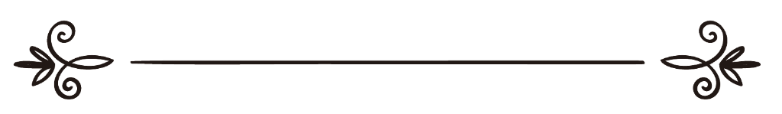 Шейх ‘Абду-ль-‘Азиз ибн Баз 
(да помилует его Аллах)التحقيق والإيضاح
 لكثير من مسائل الحج والعمرة والزيارة
فضيلة الشيخ عبد العزيز بن باز رحمه اللهС именем Аллаха Всемилостивого, Милостивого!Предисловие автораХвала одному Аллаху и мир и благословение тому, после кого не будет пророков. И далее…Этот краткий труд содержит разъяснение многих вопросов, связанных с хаджем, ‘умрой и посещением мечети Пророка (мир ему и благословение Аллаха) в свете Книги Аллаха и Сунны Посланника Аллаха (мир ему и благословение Аллаха). Я собрал этот материал для себя и для кого пожелает Аллах из мусульман, и я старался разъяснять эти вопросы, опираясь на шариатские доказательства.Впервые книга была издана в 1363 году от хиджры на средства короля ‘Абду-ль-‘Азиза ибн ‘Абду-р-Рахмана аль-Файсаля (да помилует его Аллах).Позже я сделал разъяснения более подробными, добавив к ним то, в чём видел необходимость, и решил издать книгу ещё раз, дабы она принесла пользу рабам Аллаха по воле Его. Я назвал её «Подробное разъяснение многих вопросов, касающихся хаджа, ‘умры и посещения мечети Пророка (мир ему и благословение Аллаха) в свете Корана и Сунны».Затем я внёс новые важные добавления и полезные замечания, и после этого книга издавалась ещё не раз.Прошу Аллаха, чтобы она принесла пользу как можно большему количеству людей и чтобы написана она была исключительно ради Него и помогла мне обрести преуспеяние в Садах блаженства. Поистине, нам достаточно Его, и Он — прекрасный Покровитель, и нет силы и способности изменить что-либо, кроме как от Высокого и Великого Аллаха.Автор‘Абду-ль-‘Азиз ибн ‘Абдуллах ибн Баз,Главный муфтий Королевства Саудовская Аравия,Глава Комитета крупнейших учёных и Управления по научным исследованиям и фетвамС именем Аллаха Всемилостивого, Милостивого!Хвала Аллаху, Господу миров, и благой конец уготован богобоязненным. И мир и благословение Его рабу и посланнику Мухаммаду, а также членам его семьи и всем его сподвижникам. И далее…Это краткое исследование, посвящённое хаджу и разъяснению его достоинств и связанных с ним этических предписаний, а также того, что необходимо сделать намеревающемуся отправиться в путь для его совершения, и затрагивающее многие важные вопросы, связанные с хаджем, ‘умрой и посещением мечети Пророка (мир ему и благословение Аллаха).Вопросы излагаются лаконично, а разъяснения сопровождаются отобранными мною доказательствами из Книги Аллаха и Сунны Посланника Аллаха (мир ему и благословение Аллаха). Я собрал их в качестве проявления чистосердечия к мусульманам, поступая согласно словам Всевышнего:«И напоминай, ибо, поистине, напоминание приносит пользу верующим» (51:55).А также согласно Его словам: «Вот Аллах взял завет с тех, кому было даровано Писание: “Вы обязательно будете разъяснять его людям и не будете скрывать его”» (3:187).И согласно Его словам: «И помогайте друг другу в благочестии и богобоязненности» (5:2).И я следовал также тому, что сказано в достоверном хадисе, передаваемом от Пророка (мир ему и благословение Аллаха), который трижды сказал: «Поистине, религия — это проявление чистосердечия». Мы спросили: «По отношению к кому?» Он ответил: «По отношению к Аллаху, к Его Книге, к Его посланникам, и к правителям мусульман и простым мусульманам» [Муслим, № 55; Абу Дауд, № 4944; ан-Насаи, № 4197; Ахмад, 4/102].А Хузайфа (да будет доволен им Аллах) передаёт, что Пророк (мир ему и благословение Аллаха) сказал: «Кого не заботят дела мусульман, тот не из нас, и кто не просыпается и не ложится, проявляя чистосердечие по отношению к Аллаху, Его Посланнику, Его Книге, правителю и мусульманам вообще, тот не из нас» [ат-Табарани. Аусат, № 7469].И я прошу Аллаха, чтобы этот труд принёс пользу мне и мусульманам и чтобы приложенные мною усилия были исключительно ради Него и помогли мне преуспеть у Него в Садах блаженства. Поистине, Он — Слышащий, Отвечающий, и нам достаточно Его, и Он — прекрасный Покровитель.Глава о доказательствах обязательности хаджа и ‘умры и того, что следует спешить с их совершениемУчитывая уже сказанное, знайте, да поможет Аллах и мне, и вам знать истину и следовать ей, что Всемогущий и Великий Аллах сделал обязательным для Своих рабов совершение хаджа к Его Заповедному Дому и сделал хадж одним из пяти столпов ислама.Всевышний Аллах сказал: «Люди обязаны перед Аллахом совершить хадж к Дому [Каабе], — [это для того], кто способен проделать этот путь. Если же кто не уверует, то ведь Аллах не нуждается в мирах» (3:97).И Ибн ‘Умар (да будет доволен Аллах им и его отцом) передаёт, что Пророк (мир ему и благословение Аллаха) сказал: «Ислам зиждется на пяти [столпах]: свидетельстве, что нет бога, кроме Аллаха, и что Мухаммад — Его раб и посланник, выстаивании молитвы, выплате закята, посте в рамадан и хадже к заповедному Дому» [аль-Бухари, № 8; Муслим, № 16].А ‘Умар ибн аль-Хаттаб (да будет доволен им Аллах) сказал: «Мне даже захотелось послать в области людей, чтобы они посмотрели [и записали] каждого, кто достаточно состоятелен, но до сих пор не совершил хадж, чтобы наложить на них джизью! Не мусульмане они, не мусульмане они!» [Джами‘ аль-ахадис, № 31221]. А от ‘Али (да будет доволен им Аллах) передаются такие слова: «Кто мог совершить хадж, но не сделал этого, для того не будет разницы, если он умрёт иудеем или христианином!» [ат-Тирмизи, № 812].Тот, кто способен совершить хадж, но до сих пор не сделал этого, должен поспешить с его совершением. Ибн ‘Аббас (да будет доволен Аллах им и его отцом) передаёт, что Пророк (мир ему и благословение Аллаха) сказал: «Спешите совершить [обязательный] хадж, ибо, поистине, никто из вас не знает, что может случиться с ним [в будущем]» [Абу Дауд, № 1732; Ибн Маджа, № 2883; Ахмад, 1/313. Приводится версия Ахмада].Человек обязан совершить хадж как можно быстрее, как только у него появилась возможность совершить его, потому что Всевышний Аллах сказал: «Люди обязаны перед Аллахом совершить хадж к Дому [Каабе], — [это для того], кто способен проделать этот путь. Если же кто не уверует, то ведь Аллах не нуждается в мирах» (3:97).Пророк (мир ему и благословение Аллаха) сказал в своей проповеди: «О люди! Поистине, Аллах вменил вам в обязанность хадж, так совершайте же его!» [Муслим, № 1337; Ахмад, 2/508].Известны хадисы, указывающие на обязательность ‘умры. Ниже приводятся некоторые из них.Так, Посланник Аллаха (мир ему и благословение Аллаха) сказал, отвечая Джибраилю (мир ему), когда тот спросил его об исламе: «[Это означает], что ты должен свидетельствовать, что нет бога, кроме Аллаха, и что Мухаммад — посланник Аллаха, и выстаивать молитву, и выплачивать закят, и совершать хадж к Дому, и совершать умру, и совершать полное омовение (гусль) после большого осквернения (джанаба), совершать малое омовение (вуду) должным образом и поститься в рамадан» [Со слов ‘Умара ибн аль-Хаттаба (да будет доволен им Аллах). Ибн Хузайма, № 1; ад-Даракутни, № 207; Ибн Хиббан, № 183. Ад-Даракутни сказал, что у этого хадиса твёрдый и безупречный иснад].‘Аиша (да будет доволен ею Аллах) передаёт, что она сказала: «О Посланник Аллаха, должны ли женщины принимать участие в джихаде?» Он ответил: «Да, они должны участвовать в джихаде, в котором нет сражений: это хадж и ‘умра» [аль-Бухари, № 1520; Ахмад, 6/156. Приводится версия Ахмада].Верующий обязан совершить хадж и умру только один раз в жизни, потому что Пророк (мир ему и благословение Аллаха) сказал в достоверном хадисе: «[Обязательный] хадж совершается один раз в жизни, а кто добавит к этому, то это будет уже дополнительное [поклонение]» [ан-Насаи, № 2620; Абу Дауд, № 1721; Ахмад, 1/291; ад-Дарими, № 1788. Аль-Альбани назвал этот хадис достоверным в «Сунан» Абу Дауда].Причём желательно совершать хадж и ‘умру дополнительно много раз, поскольку Абу Хурайра (да будет доволен им Аллах) передаёт, что Посланник Аллаха (мир ему и благословение Аллаха) сказал: «Совершение каждой следующей ‘умры становится искуплением для грехов, совершённых между ней и предыдущей, а за безупречно совершённый хадж не будет иного воздаяния, кроме Рая» [аль-Бухари, № 1773; Муслим, № 1349].Глава об обязательности покаяния в грехах и заглаживания нанесённых обидЕсли мусульманин решительно намерился совершить хадж или ‘умру, то ему желательно завещать своей семье и товарищам бояться Аллаха, то есть исполнять Его веления и соблюдать Его запреты.И ему следует записать, кто и сколько ему должен и кому и сколько должен он, в присутствии свидетелей, и он должен поспешить искренне раскаяться во всех совершённых им грехах, потому что Всевышний Аллах сказал: «О верующие! Обращайтесь к Аллаху с покаянием все вместе, — быть может, вы преуспеете» (24:31).Истинная сущность покаяния — отказ от совершения грехов и оставление их, искреннее сожаление о содеянном и решительное намерение не возвращаться к ним впредь. А если человек нанёс другому обиду, касающуюся его самого, его имущества или чести, то он должен загладить её до того, как отправиться в путешествие, потому что Посланник Аллаха (мир ему и благословение Аллаха) сказал в достоверном хадисе: «Кто нанёс кому-то обиду, затрагивающую его честь или что-то иное, пусть загладит её сегодня, до того, как [с него будет взыскано за неё в День, когда] не будет ни динаров, ни дирхемов. Если у него найдутся благие дела, из них возьмут в соответствии с той обидой, а если у него не найдётся благих дел, то у обиженного им возьмут соответствующее количество дурных дел и возложат на обидчика» [аль-Бухари, № 2449].И он должен выбрать для совершения своего хаджа и ‘умры благие средства из приобретённого дозволенным способом имущества, поскольку в достоверном хадисе Посланник Аллаха (мир ему и благословение Аллаха) сказал: «Поистине, Аллах — Благой, и Он не принимает ничего, кроме благого» [Муслим, № 1015; ат-Тирмизи, № 2989; Ахмад, 2/328].А Абу Хурайра (да будет доволен им Аллах) передаёт, что Посланник Аллаха (мир ему и благословение Аллаха) сказал: «Если человек отправляется совершать хадж на благие средства, вдевает ногу в стремя и взывает: “Вот я перед Тобой, о Аллах, вот я перед Тобой”, то ему отвечает глашатай с небес: “Вот я перед тобой и готов служить тебе! Запас твой дозволенный, и верховое животное твоё — дозволенное, и хадж твой безупречен и нет в нём недостатков!” А если он отправляется на скверные средства, вдевает ногу в стремя и взывает: “Вот я перед Тобой!”, ему отвечает глашатай с небес: “Не перед тобой я и не готов я служить тебе! Запас твой запретен, и средства твои запретны, и хадж твой не безупречен!”» [ат-Табарани. Кабир, № 1299].Паломнику надлежит воздержаться от того, что принадлежит другим людям, и не просить у них, поскольку Посланник Аллаха (мир ему и благословение Аллаха) сказал: «Кто старается воздерживаться от просьб, того Аллах избавит от потребности просить. А кто старается обходиться своими силами [и ни в ком не нуждаться], тому Аллах поможет в этом» [аль-Бухари, № 1427; Муслим, № 1035].И Посланник Аллаха (мир ему и благословение Аллаха) сказал: «Не перестанет человек выпрашивать у людей, пока не придёт в День воскресения без единого кусочка плоти на лице» [аль-Бухари, № 1474; Муслим, № 1040].Паломник должен совершать свой хадж или ‘умру ради Аллаха и мира вечного, ища приближения к Аллаху посредством угодных Ему слов и дел в этих благодатных местах и всячески остерегаться того, чтобы совершать паломничество в мирских, корыстных целях или напоказ людям, в стремлении снискать их похвалу, ибо это относится к самым скверным целям и из-за этого деяния становятся тщетными и не принимаются Аллахом.Всевышний Аллах сказал: «Тем, кто желает жизни в этом мире и её украшений, Мы сполна воздадим за их поступки в этом мире, и они не будут обделены. Они — те, которые в Последней жизни не получат ничего, кроме Огня. Тщетны их усилия в этом мире, и ложно то, что они делали» (11:15–16).И Всевышний Аллах сказал: «Если кто-то возжелает преходящей жизни, то Мы ускорим ему — то, что пожелаем, тому, кому пожелаем. А потом Мы дадим ему Геенну, где он будет гореть презренным и отверженным. А если кто-то возжелает Последней жизни и устремится к ней надлежащим образом, будучи верующим, то его старания будут отблагодарены» (17:18–19).А Посланник Аллаха (мир ему и благословение Аллаха) сказал в достоверном хадисе: «Всеблагой и Всевышний Аллах сказал: “Я совершенно не нуждаюсь в том, чтобы Мне придавали сотоварищей, и если кто-то совершит какое-то деяние не только ради Меня, но и ради кого-то другого, то Я оставлю его с его многобожием”» [Муслим, № 2985].Также паломнику следует отправляться в путь вместе с достойными спутниками, покорными Аллаху и богобоязненными, обладающими пониманием религии, и остерегаться недалёких и нечестивых спутников.Также ему надлежит научиться тому, что он должен делать в хадже и ‘умре, проникнуться пониманием предстоящих действий, спросить о том, что представляется ему неясным.Когда он сядет на верховое животное либо в автомобиль, либо в самолёт или иное средство передвижения, ему желательно помянуть имя Аллаха, прославить и восхвалить Аллаха, после чего произнести такбир трижды и сказать: «Пречист Тот, Кто подчинил нам это, ведь нам такое не под силу, и, поистине, мы вернёмся к Господу нашему» (43:13–14). «О Аллах, поистине, мы просим у Тебя благочестия и богобоязненности в этом нашем путешествии и совершения таких дел, которыми Ты останешься доволен! О Аллах, облегчи нам это наше путешествие и сократи для нас его дальность! О Аллах, Ты будешь спутником в этом путешествии и останешься с семьёй. О Аллах, поистине, я прошу у Тебя защиты от трудностей пути, от печали, которую может навеять увиденное, и от несчастья, которое может случиться с имуществом и семьёй!» Возвращаясь, он произносил то же самое, добавляя: «Мы возвращаемся [благополучно], каемся [в грехах], поклоняемся [только Ему] и воздаём хвалу Господу нашему [за благополучное возвращение]» [Со слов Ибн ‘Умара. Муслим, № 1342]. В пути паломнику следует больше поминать Аллаха и испрашивать у Него прощения, а также обращаться к Нему с мольбами, устремляясь к Нему всей душой, читать Коран, размышляя о смысле читаемых аятов, совершать молитвы коллективно и оберегать язык свой от пустословия и разговоров о том, что его не касается.Также ему не следует слишком много шутить, и он должен оберегать язык свой от лжи, злословия, сплетен, насмешек над товарищами и другими братьями по вере. Ему следует относиться к своим товарищам с уважением, не обижать их, побуждать их к одобряемому, удерживать их от порицаемого с мудростью и благим увещанием в соответствии со своими возможностями.Глава о том, что должен сделать паломник, когда доберётся до микатаКогда он достигнет миката, ему желательно совершить полное омовение (гусль) и умаститься благовониями, поскольку сообщается, что Пророк (мир ему и благословение Аллаха) снимал всю сшитую одежду, когда вступал в состояние ихрама, и совершал полное омовение.‘Аиша (да будет доволен им Аллах) передаёт: «Я умащала Посланника Аллаха (мир ему и благословение Аллаха) благовониями для его ихрама перед его вступлением в состояние ихрама, а также после его [частичного] выхода из ихрама прежде чем он совершил обход вокруг Каабы» [аль-Бухари, № 1539; Муслим, № 1189].И когда ‘Аиша (да будет доволен ею Аллах) вошла в состояние ихрама для ‘умры, а потом у неё началась менструация, Посланник Аллаха (мир ему и благословение Аллаха) велел ей совершить полное омовение (гусль) и вступить в состояние ихрама для хаджа. И Посланник Аллаха (мир ему и благословение Аллаха) велел Асме бинт ‘Умайс, когда она родила в Зу-ль-Хуляйфе, совершить полное омовение, подвязаться тканью и вступить в состояние ихрама [Муслим, № 1218; Абу Дауд, № 1905].Это указывает на то, что если женщина добралась до миката и у неё при этом менструация или послеродовое кровотечение (нифас), она совершает полное омовение и вступает в состояние ихрама вместе с остальными людьми и совершает все необходимые действия, за исключением обхода вокруг Каабы, поскольку именно так Пророк (мир ему и благословение Аллаха) велел поступить ‘Аише и Асме.Тому, кто собирается вступить в состояние ихрама, желательно позаботиться о своих усах, ногтях, удалить волосы на лобке и в подмышечных впадинах, дабы у него не возникла потребность сделать это после вступления в состояние ихрама, поскольку это запрещено.Пророк (мир ему и благословение Аллаха) предписал мусульманам заботиться о надлежащем состоянии этих мест постоянно. Абу Хурайра (да будет доволен им Аллах) передаёт, что Посланник Аллаха (мир ему и благословение Аллаха) сказал: «Пять вещей являются естественными: обрезание, удаление волос с лобка, подстригание усов, подстригание ногтей и удаление волос подмышками» [аль-Бухари, № 5891; Муслим, № 257].Анас (да будет доволен им Аллах) передаёт: «Нам было велено не оставлять следующие действия дольше, чем на сорок дней: подстригание усов, подстригание ногтей, удаление волос подмышками, удаление волос с лобка» [Муслим, № 258].А в версии ан-Насаи говорится: «Посланник Аллаха (мир ему и благословение Аллаха) велел нам [не оставлять совершение следующих действий] больше, чем на…»Ахмад, Абу Дауд и ат-Тирмизи приводят этот хадис в том же виде, что и ан-Насаи. Что же касается головы, то ни мужчинам, ни женщинам не предписывается обрезать или сбривать волосы перед вступлением в состояние ихрама.Что же касается бороды, то её запрещается сбривать и обрезать в любое время, и её обязательно отращивать. Ибн ‘Умар (да будет доволен Аллах им и его отцом) передаёт, что Посланник Аллаха (мир ему и благословение Аллаха) сказал: «Поступайте наперекор многобожникам: отращивайте бороды и подрезайте усы» [аль-Бухари, № 5892; Муслим, № 259].Абу Хурайра (да будет доволен им Аллах) также передаёт, что Посланник Аллаха (мир ему и благословение Аллаха) сказал: «Подрезайте усы и отращивайте бороды. Поступайте наперекор огнепоклонникам» [Муслим, № 260; Ахмад, 2/366].В наше время это большая проблема: многие люди противостоят этой сунне и борются с ней и довольствуются подражанием неверующим и женщинам — в том числе и те, которые имеют отношение к знанию и обучению. Поистине, Аллаху принадлежим мы и к Нему возвращаемся! Просим Аллаха, чтобы Он вёл нас и других мусульман путём соблюдения Сунны, приверженности ей, призыва к ней, несмотря на то, что многие не желают соблюдать её. Достаточно нам Аллаха и прекрасный Он Покровитель, и нет силы и способности изменить что-либо, кроме как от Высокого, Великого Аллаха!Затем мужчина облачается в изар и рида (два куска полотна, закрывающие, соответственно, нижнюю и верхнюю часть тела паломника и вместе составляющие одеяние-ихрам). Желательно, чтобы они были белые и чистые, и желательно также вступать в состояние ихрама в сандалиях, поскольку Пророк (мир ему и благословение Аллаха) сказал: «И пусть любой из вас вступает в состояние ихрама в изаре, накидке-рида и сандалиях, а если он не сможет найти сандалии, то пусть он наденет кожаные носки (хуффы), обрезав их таким образом, чтобы они не доходили до щиколоток» [Муслим, № 1177; Ахмад, 2/34. Приводится версия Ахмада].Что же касается женщины, то ей разрешается носить в ихраме одежду любого цвета — чёрную, зелёную и так далее, однако при этом ей надлежит остерегаться уподобления мужчинам в одежде. При этом ей не разрешается носить никаб и перчатки во время пребывания в состоянии ихрама, но она может прикрывать лицо и руки чем-то, кроме никаба и перчаток, поскольку Пророк (мир ему и благословение Аллаха) запретил женщине в состоянии ихрама носить никаб и перчатки. Что же касается веры некоторых простых людей в то, что одежда женщины в состоянии ихрама должна быть определённого цвета, например, чёрного или зелёного, то это не имеет никакой шариатской основы.После совершения полного омовения, очищения и облачения в ихрам паломник намеревается в своём сердце приступить к совершению паломничества — хаджа либо ‘умры, поскольку Пророк (мир ему и благословение Аллаха) сказал: «Поистине, дела оцениваются по намерениям, и каждому человеку воздастся в соответствии с его намерением» [аль-Бухари, № 1; Муслим, № 1907].Шариатом узаконено произнесение определённой фразы, выражающей это намерение. Если он намерен совершить ‘умру, то он говорит: «Вот я перед Тобой, [намереваясь совершить] ‘умру (Ляббай-ка умратан)» или: «О Аллах! Вот я перед Тобой, [намереваясь совершить] ‘умру (Аллахумма ляббай-ка умратан)». А если он намеревается совершать хадж, то ему следует сказать: «Вот я перед Тобой, [намереваясь совершить] хадж (Ляббай-ка хаджжан)» или: «О Аллах! Вот я перед Тобой, [намереваясь совершить] хадж (Аллахумма ляббай-ка хаджжан)». Пророк (мир ему и благословение Аллаха) поступал именно так. Если же он намеревается совершить и хадж, и ‘умру вместе, то он говорит: «О Аллах! Вот я перед Тобой, [намереваясь совершить] ‘умру и хадж».Лучше если паломник произнесёт эти слова уже после того, как сядет на верховое животное, в автомобиль или иное средство передвижения, потому что Пророк (мир ему и благословение Аллаха) произнёс эти слова после того, как сел на свою верблюдицу и она, преодолев микат, пошла вперёд. Это наиболее правильное из мнений учёных по этому вопросу.Произносить намерение вслух предписано только при вступлении в состояние ихрама, поскольку это передаётся от Пророка (мир ему и благословение Аллаха).Что же касается молитвы, обхода вокруг Каабы и других действий, то намерение совершить любое из них не предписывается произносить вслух. То есть человек не должен говорить: «Я намереваюсь совершить такую-то молитву» или: «Я намереваюсь совершить такой-то обход вокруг Каабы», ибо это нововведение. А говорить подобное громко ещё отвратительнее и греховнее. Если бы произнесение намерения вслух было узаконено Шариатом, то Посланник Аллаха (мир ему и благословение Аллаха) разъяснил бы это членам своей общины посредством действий или слов, и наши праведные предшественники делали бы это.А поскольку ни от Пророка (мир ему и благословение Аллаха), ни от его сподвижников ничего подобного не передаётся, то очевидно, что это нововведение. А Пророк (мир ему и благословение Аллаха) сказал: «А наихудшие из дел — новоизобретённые, и каждое нововведение [в религии] есть заблуждение» [Муслим, № 867].И Посланник Аллаха (мир ему и благословение Аллаха) сказал: «Если кто-то внесёт в это наше дело то, что к нему не относится, то это будет отвергнуто» [аль-Бухари, № 2697; Муслим, № 1718]. А в другой версии говорится: «Если кто-то сделает то, на что не было нашего веления, то это будет отвергнуто» [аль-Бухари, № 2550; Муслим, № 1718].Глава о микатах-местах и их местоположенииМикатов пять. Они перечислены ниже.Первый: Зу-ль-Хуляйфа — микат жителей Медины. Сегодня его называют Абйар ‘Али.Второй: Аль-Джухфа — микат жителей Шама. Это исчезнувшее поселение рядом с Рабигом. Сегодня люди вступают в состояние ихрама в Рабиге, и кто сделал это в Рабиге, тот вступил в состояние ихрама у миката, поскольку Рабиг чуть раньше Аль-Джухфы.Третий: Карн аль-маназиль — микат жителей Неджда. Сегодня его называют ас-Сейль.Четвёртый: Ялямлям — микат жителей Йемена.Пятый: Зат Ирк — микат жителей Ирака.Эти микаты Пророк (мир ему и благословение Аллаха) определил для жителей указанных областей, а также для тех, кто проезжает через эти области, желая совершить хадж или ‘умру. Тот, кто проезжает через какой-то из этих микатов, обязан вступать в состояние ихрама там, и ему запрещается проходить или проезжать это место, не вступив в состояние ихрама, если он направляется в Мекку, желая совершить хадж или умру. И неважно при этом, сухопутным или воздушным путём он передвигается, потому что Пророк (мир ему и благословение Аллаха), определив эти микаты, сказал: «Они для них и для тех не из их числа, кто проходит через них, желая совершить хадж или ‘умру» [аль-Бухари, № 1524; Муслим, № 1181].Тому, кто направляется в Мекку на самолёте, желая совершить хадж или ‘умру, надлежит приготовиться, совершив полное омовение перед тем, как сесть в самолёт. И когда самолёт приблизится к микату, он надевает свой ихрам и объявляет о намерении совершить ‘умру, если у него достаточно времени, или сразу хадж, если времени слишком мало.Если же человек надел ихрам до того, как сесть в самолёт или до того, как самолёт приблизился к микату, то ничего запретного в этом нет. Однако намерение приступить к паломничеству он должен сделать только когда будет близко к микату, и произнести это намерение он должен тогда же, потому что Пророк (мир ему и благословение Аллаха) вступал в состояние ихрама только у миката, а мусульманская община обязана брать пример с Пророка (мир ему и благословение Аллаха) в этом, равно как и во всём, что имеет отношение к религии. Ведь Всевышний Аллах сказал: «Посланник Аллаха был прекрасным примером для вас» (33:21).А в прощальном хадже Пророк (мир ему и благословение Аллаха) сказал: «Перенимайте от меня ваши обряды» [Муслим, № 1297; Ахмад, 3/318].Если же человек направляется в Мекку, не имея намерения совершать хадж или ‘умру, например, для торговли или в качестве посланца и так далее, то ихрам для него не обязателен, если только он сам этого не пожелает, потому что Пророк (мир ему и благословение Аллаха) сказал: «Они для них и для тех не из их числа, кто проходит через них, желая совершить хадж или ‘умру» [аль-Бухари, № 1524; Муслим, № 1181].Из хадиса следует, что если человек не собирается совершать ни хадж, ни ‘умру, то ихрам для него не обязателен. Это милость Аллаха к Его рабам и облегчение им, и Ему хвала и благодарность за это. Это подтверждается и тем, что Пророк (мир ему и благословение Аллаха), прибыв в Мекку в год её покорения, не вступил в состояние ихрама, а вступил в неё со шлемом на голове, потому что тогда он приехал не для совершения хаджа или ‘умры, а для покорения города и устранения оставшегося в нём многобожия.Если же человек живёт ближе к Мекке относительно миката, как, например, жители Джидды и Умм ас-Сильм, Бахры, Шараи, Бадра, Мастуры и так далее, то они не обязаны идти к какому-то из пяти микатов. Для них микатом является место, в котором они живут, и они облачаются в ихрам там, произнося намерение совершить хадж или ‘умру.Если же у человека есть ещё дом за пределами миката, то он волен выбирать: если желает, он может облачиться в ихрам у миката, а если желает, может сделать это в своём доме, который находится ближе к Мекке относительно миката, потому что Ибн ‘Аббас (да будет доволен Аллах им и его отцом) передаёт, что Пророк (мир ему и благословение Аллаха) сказал, упомянув о микатах: «А кто живёт ближе них [к Мекке], тот объявляет о намерении совершить паломничество в доме своей семьи, и даже жители Мекки объявляют о намерении совершить паломничество прямо в ней».Однако если человек находится в пределах харама Мекки и желает совершить ‘умру, то он должен выйти за пределы харама и вступить в состояние ихрама для ‘умры там, потому что когда ‘Аиша (да будет доволен ею Аллах) попросила Пророка (мир ему и благословение Аллаха) дать ей возможность совершить ‘умру, он велел её брату ‘Абду-р-Рахману отправиться с ней за пределы харама, дабы она вошла в состояние ихрама для ‘умры там. А это указывает на то, что желающий совершить ‘умру не вступает в состояние ихрама для её совершения на территории харама, а делает это за пределами харама.Этот хадис ограничивает упомянутый выше хадис Ибн ‘Аббаса и указывает на то, что говоря: «…и даже жители Мекки объявляют о намерении совершить паломничество прямо в ней», Посланник Аллаха (мир ему и благословение Аллаха) имел в виду только объявление о намерении совершить хадж, но не ‘умру. И если бы было разрешено объявлять в хараме о намерении совершить ‘умру, то Посланник Аллаха (мир ему и благословение Аллаха) разрешил бы ‘Аише (да будет доволен ею Аллах) сделать это и не велел бы ей выезжать за пределы харама. Это очевидно, и это мнение большинства учёных (да помилует их всех Аллах), и верующему лучше следовать именно этому мнению, потому что оно предполагает действие в соответствии с обоими хадисами. А Аллах — Тот, Кто дарует успех.Что же касается действий некоторых людей, которые стараются как можно чаще совершать ‘умру после хаджа от ат-Тан‘има или аль-Джи‘ирраны или от другого места притом, что они уже совершили ‘умру до хаджа, то нет никаких доказательств узаконенности этого в Шариате.Напротив, доказательства указывают на то, что лучше отказаться от подобной практики, потому что ни Пророк (мир ему и благословение Аллаха), ни его сподвижники не совершали ‘умру после завершения хаджа, а ‘Аиша (да будет доволен ею Аллах) совершила ‘умру от ат-Танима потому, что она не совершила ‘умру вместе с остальными людьми, когда они въехали в Мекку, по причине менструации, и попросила Пророка (мир ему и благословение Аллаха) дать ей возможность совершить ‘умру вместо той, для совершения которой она вступила в состояние ихрама у миката. И Пророк (мир ему и благословение Аллаха) удовлетворил её просьбу, и у неё получилось две ‘умры: ‘умра, которая вместе с хаджем, и эта отдельная ‘умра.И кто оказался в таком же положении, как и ‘Аиша (да будет доволен ею Аллах), для того не будет ничего запретного в том, чтобы совершить ‘умру после завершения хаджа, опираясь на все имеющиеся в нашем распоряжении доказательства, и это облегчение для мусульман. И не приходится сомневаться в том, что если паломники будут совершать новую ‘умру после завершения хаджа, хотя они уже совершили ‘умру по приезду в Мекку, то это создаст трудности для всех и станет причиной давки и несчастных случаев, не говоря уже о том, что это противоречит действиям Пророка (мир ему и благословение Аллаха) и его Сунне. А Аллах — Тот, Кто дарует успех. Глава о том, кто добрался до миката не в месяцы хаджаЗнай, что в случае с прибывшим к микату возможны два варианта.Первый вариант: человек прибывает к микату не в месяцы хаджа, например, в рамадан, или ша‘бан. Сунной для него является вступить в состояние ихрама для ‘умры, сделать соответствующее намерение в сердце и произнести это намерение вслух, сказав: «Вот я перед Тобой, [намереваясь совершить] ‘умру» или: «О Аллах! Вот я перед Тобой, [намереваясь совершить] ‘умру», а потом произнести тальбию Пророка (мир ему и благословение Аллаха): «Вот я перед Тобой, о Аллах, вот я перед Тобой, вот я перед Тобой, нет у Тебя сотоварища, вот я перед Тобой, поистине, хвала Тебе, и милость принадлежит Тебе, и владычество, нет у Тебя сотоварища (Ляббай-ка, Аллахумма, ляббай-ка, ляббай-ка, ля шарика ля-ка, ляббай-ка, инна-ль-хамда, ва-н-ни‘мата ля-ка ва-ль-мульк, ля шарика ля-ка)» [аль-Бухари, № 1549; Муслим, № 1184].Ему надлежит произносить эту тальбию и поминать Аллаха, пока он не дойдёт до Каабы. Добравшись туда, он перестаёт произносить тальбию, совершает семикратный обход вокруг Каабы, совершает молитву в два рак‘ата позади места стояния Ибрахима (мир ему), затем отправляется к холму ас-Сафа и проходит между холмами ас-Сафа и аль-Марва семь раз, затем обривает голову или укорачивает волосы, и таким образом завершается его ‘умра и для него вновь становится дозволенным всё, что было запретным во время пребывания в состоянии ихрама.Второй вариант: человек пребывает к микату в месяцы хаджа. Это шавваль, зу-ль-кы‘да и первые десять дней месяца зу-ль-хиджжа.Такой человек может выбрать одно из трёх: только хадж, только ‘умру или хадж вместе с ‘умрой, потому что Пророк (мир ему и благословение Аллаха), добравшись до миката в месяц зу-ль-кы‘да, намереваясь совершить прощальный хадж, предоставил своим сподвижникам выбор между хаджем, ‘умрой или объединением их.Однако сунной для такого человека, который не гонит с собой жертвенный скот, является вступление в состояние ихрама для ‘умры. Он должен совершить все упомянутые выше действия, которые надлежит совершить тому, кто прибыл к микату не в месяцы хаджа, потому что Пророк (мир ему и благословение Аллаха) велел своим сподвижникам, когда они приблизились к Мекке, сделать свой ихрам ихрамом для ‘умры и подтвердил им это в Мекке.И они совершили обход вокруг Каабы (таваф), пробег между холмами ас-Сафа и аль-Марва (сай), укоротили волосы и вышли из состояния ихрама по велению Пророка (мир ему и благословение Аллаха), за исключением тех, у кого был с собой жертвенный скот: им Пророк (мир ему и благословение Аллаха) велел остаться в состоянии ихрама и выйти из него только в день жертвоприношения. Сунной для того, с кем жертвенный скот, является вступать в состояние ихрама для совершения хаджа и ‘умры вместе, потому что Пророк (мир ему и благословение Аллаха) делал так, а он гнал жертвенный скот. И он велел тем из сподвижников, которые гнали жертвенный скот и объявили о намерении совершить хадж, объявить о намерении совершить хадж вместе с ‘умрой и не выходить из состояния ихрама до самого дня жертвоприношения. А если человек, который гонит жертвенный скот, объявил о совершении только хаджа, то он также не выходит из состояния ихрама до самого дня жертвоприношения, как и тот, кто совершает хадж вместе с ‘умрой.Отсюда следует, что если человек вошёл в состояние ихрама, чтобы совершить только хадж или хадж с умрой и он не гонит жертвенный скот, то ему не следует оставаться в состоянии ихрама. Для него сунной является сделать свой ихрам ихрамом для ‘умры, совершить обход вокруг Каабы (таваф), пробег между двумя холмами (сай), укоротить волосы и выйти из состояния ихрама, как велел Пророк (мир ему и благословение Аллаха) тем из его сподвижников, кто не гнал жертвенный скот. Однако если человек опасается упустить хадж потому, что он прибыл с опозданием, то он может остаться в своём ихраме и ничего греховного в этом не будет. А Аллах знает обо всём лучше.И если пребывающий в состоянии ихрама опасается, что он не сможет совершить необходимые обряды, потому что он болен или опасается нападения врага и так далее, то ему желательно сказать при вступлении в состояние ихрама: «И если что-то помешает мне, то я выйду из состояния ихрама там, где Ты задержишь меня». Дуба‘а бинт аз-Зубайр (да будет доволен ею Аллах) передаёт, что она сказала: «Поистине, я хочу совершить хадж, однако я болею». И Пророк (мир ему и благословение Аллаха) сказал: «Соверши хадж, но сделай оговорку: мол, я выйду из состояния ихрама там, где Ты задержишь меня» [аль-Бухари, № 5089; Муслим, № 1207].Цель этой оговорки заключается в том, что если на пути пребывающего в состоянии ихрама возникнет какое-то препятствие, мешающее ему завершить исполнение обрядов паломничества, будь то болезнь, враг и так далее, то ему разрешается выйти из состояния ихрама таким образом, что впоследствии от него не требуется никаких искупительных действий.Глава о том, засчитывается ли хадж, совершённый в детстве, как обязательный хаджХадж маленького мальчика или девочки действителен, поскольку Ибн ‘Аббас (да будет доволен Аллах им и его отцом) передал, что одна женщина подняла к Пророку (мир ему и благословение Аллаха) ребёнка и спросила: «О Посланник Аллаха, засчитается ли ему хадж?» Он ответил: «Да, а тебе будет награда» [Муслим, № 1336].Ас-Саиб ибн Язид (да будет доволен им Аллах) сказал: «Меня взяли в хадж вместе с Посланником Аллаха (мир ему и благословение Аллаха), когда мне было семь лет» [аль-Бухари, № 1858].Однако этот хадж не избавляет от лежащей на каждом мусульманине обязанности совершить хадж после достижения совершеннолетия.Так же хадж невольника и невольницы действителен, однако он не избавляет их от обязанности совершать хадж, возложенный на каждого мусульманина. Ибн ‘Аббас (да будет доволен Аллах им и его отцом) передаёт, что Пророк (мир ему и благословение Аллаха) сказал: «Какой бы ребёнок ни совершил хадж, когда он достигнет совершеннолетия, он обязан совершить ещё один хадж. И какой бы раб ни совершил хадж, если его освободят, он должен будет совершить ещё один хадж» [Ибн Абу Шейба, 4/444; аль-Байхакы, № 8875. Шейх аль-Альбани назвал его достоверным. Ирва аль-галиль, № 986].Если ребёнок ещё не достиг возраста различения, то намерение вступить в состояние ихрама делает за него его опекун. Он снимает с ребёнка сшитую одежду и произносит за него тальбию, и таким образом ребёнок входит в состояние ихрама и ему запрещается всё то же самое, что запрещается взрослому, пребывающему в состоянии ихрама.Точно так же, если девочка не достигла возраста различения, за неё делает намерение войти в состояние ихрама её опекун, и он произносит за неё тальбию. И она входит в состояние ихрама, и ей запрещается всё то же самое, что запрещается взрослой женщине, пребывающей в состоянии ихрама.У детей должна быть чистая одежда и чистые тела во время обхода вокруг Каабы, потому что обход вокруг Каабы (таваф) подобен молитве, а ритуальная чистота — непременное условие действительности молитвы.Если же мальчик и девочка достигли возраста различения, то они вступают в состояние ихрама с разрешения своего опекуна и делают при вступлении в состояние ихрама всё то же самое, что делают взрослые — совершают полное омовение (гусль), умащаются благовониями и так далее. А их опекуном считается тот, кто распоряжается их делами и заботится об их интересах, будь то отец, мать или кто-то иной. Опекун делает вместо них то, что они не могут сделать, например, бросает камешки и так далее, а все остальные действия хаджа они обязаны совершать самостоятельно. Сюда относится стояние на Арафате, пребывание ночью в Мине, а также пребывание в Муздалифе, обход вокруг Каабы (таваф), пробег между двумя холмами (сай).Если же дети не могут совершить таваф и сай самостоятельно, то их несут на руках, причём тому, кто несёт ребёнка, лучше не объединять свой таваф с тавафом ребёнка, и свой сай — с его. То есть он должен вознамериться совершить отдельный таваф и сай для ребёнка, и совершить отдельные таваф и сай для себя, оберегая таким образом поклонение и поступая согласно благородному хадису: «Оставь то, что вызывает у тебя сомнения, ради того, что у тебя сомнений не вызывает» [ат-Тирмизи, 2518; ан-Насаи, 5711; Ахмад, 1/200].Если же тот, кто несёт ребёнка, совершит таваф и за себя, и за ребёнка одновременно, то этот таваф действителен согласно наиболее правильному из двух мнений учёных на этот счёт, потому что Пророк (мир ему и благословение Аллаха) не велел женщине, спросившей его о хадже ребёнка, совершать отдельный таваф для него, а если бы это было обязательным, то Пророк (мир ему и благословение Аллаха) непременно разъяснил бы это… А Аллах — Тот, Кто дарует успех.Достигшим возраста различения детям, будь то мальчик или девочка, велят очиститься от осквернения и нечистоты перед началом обхода вокруг Каабы, как и взрослому, пребывающему в состоянии ихрама. При этом ихрам вместо маленького мальчика или вместо маленькой девочки не является обязанностью покровителя — это всего лишь дополнительное поклонение, и если он сделает это, то ему будет награда, и если не сделает, то на нём не будет греха. А Аллах знает обо всём лучше.Глава о том, что запрещено, а что разрешено делать пребывающему в состоянии ихрамаПосле намерения вступить в состояние ихрама паломнику, будь то мужчина или женщина, не разрешается стричь волосы или ногти и пользоваться благовониями.Мужчине не разрешается носить сшитую одежду, которая выкроена и сшита по форме тела, как, например, длинная рубаха, или по форме отдельных частей, как майка, шаровары, кожаные и простые носки. И только если он не найдёт изара, то ему разрешается надеть шаровары, и если он не найдёт сандалий, то ему разрешается надеть кожаные носки, не обрезая их, потому что Ибн ‘Аббас (да будет доволен Аллах им и его отцом) передаёт, что Пророк (мир ему и благословение Аллаха) сказал: «Кто не найдёт сандалий, пусть наденет кожаные носки (хуффы), а кто не найдёт изара, пусть наденет шаровары» [аль-Бухари, № 1841; Муслим, № 1179].Что же касается упомянутого в хадисе Ибн ‘Умара (да будет доволен Аллах им и его отцом) веления обрезать хуффы, если паломнику придётся надеть их из-за отсутствия сандалий, то оно было отменено. Потому что Пророк (мир ему и благословение Аллаха) велел это в Медине, когда его спросили о том, что должен надевать пребывающий в состоянии ихрама. Но потом, когда он обращался к людям с проповедью на Арафате, он разрешил надевать хуффы при отсутствии сандалий, и не велел обрезать их. На этой проповеди присутствовали многие из тех, кто не слышал его ответа в Медине, а откладывать разъяснение, в котором есть потребность в данный момент, не разрешается, как это прописано в науках основ хадиса и фикха. Таким образом подтверждается отмена того постановления, а если бы это было обязательным действием, то Пророк (мир ему и благословение Аллаха) разъяснил бы это. А Аллах знает обо всём лучше.Пребывающему в состоянии ихрама разрешается носить кожаные носки, которые ниже щиколотки, потому что они подобны сандалиям.Также ему разрешается завязывать изар и закреплять его с помощью тесёмки или чего-то подобного, поскольку отсутствуют какие-либо доказательства запретности этого.Пребывающему в состоянии ихрама также разрешается совершать полное омовение, мыть голову и осторожно потирать её, если в этом есть потребность, и если с его головы упадёт какое-то количество волосков из-за этого, то ничего греховного в этом не будет.Женщине, пребывающей в состоянии ихрама, запрещается надевать что-то сшитое на лицо, например, паранджу или никаб, а также на руки, например, перчатки. Потому что Пророк (мир ему и благословение Аллаха) сказал: «Женщина, пребывающая в состоянии ихрама, не должна надевать никаб и не должна надевать перчатки» [аль-Бухари, № 1838]. Сказанное относится к перчаткам и сшитым, и связанным, шерстяным, хлопковым и так далее.Ей разрешается носить остальную сшитую одежду — рубашку, шаровары, хуффы, носки и так далее.Также женщине разрешается опускать головное покрывало на лицо, если у неё есть в этом потребность, не надевая повязку под покрывало таким образом, чтобы она приподнимала покрывало так, чтобы оно не касалось лица, и даже если покрывало при этом коснётся её лица, то ничего греховного в этом нет, поскольку ‘Аиша (да будет доволен ею Аллах) сказала: «Когда мы сопровождали Посланника Аллаха (мир ему и благословение Аллаха), пребывая в состоянии ихрама, мимо нас проезжали всадники. Когда они приближались к нам, мы спускали покрывала с головы на лица, а когда они проезжали, мы вновь открывали лица» [Абу Дауд, № 1833; Ибн Маджа, № 2935; Ахмад, 6/30].Ад-Даракутни передаёт подобное сообщение от Умм Салямы (да будет доволен ею Аллах).Также она может прикрыть руки одеждой или ещё чем-то. И она обязана закрывать лицо и руки в присутствии посторонних мужчин, потому что это аурат, ведь Всевышний Аллах сказал: «…и не показывают своей красы никому, кроме своих мужей…» (24:31).И не приходится сомневаться в том, что лицо и руки относятся к величайшим украшениям, и лицо является большим украшением, нежели руки. Всевышний Аллах сказал: «Если вы просите у них какую-либо утварь, то просите у них через завесу. Так будет чище для ваших сердец и их сердец» (33:53).Что же касается того, что делают многие женщины, надевая повязку под покрывало таким образом, чтобы она приподнимала покрывало так, чтобы оно не касалось лица, то для этого нет в Шариате оснований, насколько нам известно, и если бы это было узаконено Шариатом, то Посланник (мир ему и благословение Аллаха) разъяснил бы это своей общине, поскольку ему не разрешалось умалчивать о подобном.Пребывающим в состоянии ихрама мужчинам и женщинам разрешено стирать одежду, которая служит им ихрамом, смывая с неё грязь и так далее, и им разрешается менять её на другую.И паломнику в состоянии ихрама не разрешается носить одежду, окрашенную шафраном или куркумой, потому что Пророк (мир ему и благословение Аллаха) запретил это в хадисе, который передал Ибн ‘Умар (да будет доволен Аллах им и его отцом).Паломник в состоянии ихрама обязан воздержаться от непристойных и скверных слов и поступков, поскольку Всевышний Аллах сказал: «Хадж совершается в известные месяцы. Кто намеревается совершить хадж в эти месяцы, тот не должен вступать в половую близость, совершать грехи и вступать в споры во время хаджа» (2:197).А в достоверном хадисе Пророк (мир ему и благословение Аллаха) сказал: «Кто совершил хадж ради Аллаха, не совершая ничего непристойного и греховного, вернётся таким, каким был он в тот день, когда родила его мать» [аль-Бухари, № 1521; Муслим, № 1350].Словом «рафас» обозначают и половую близость, и непристойные слова и дела, а под спором подразумевается ложный по своей сути и бесполезный спор. Что же касается спора, который ведётся благим образом ради выявления истины и опровержения ложного, то в нём нет ничего греховного. Более того, такие споры нам велено вести, поскольку Всевышний Аллах сказал: «Призывай на путь Господа мудростью и добрым увещеванием и веди спор с ними наилучшим образом» (16:125).Пребывающему в состоянии ихрама мужчине запрещается покрывать голову тем, что прилегает к голове, например, феской, головным платком, чалмой или чем-то подобным, и ему запрещается прикрывать лицо подобным образом, поскольку Пророк (мир ему и благословение Аллаха) сказал о человеке, который упал со своей верблюдицы и умер в день Арафата: «Омойте его водой с ююбой, заверните его в две его одежды и не накрывайте ни его голову, ни его лицо, ибо, поистине, он будет воскрешён в Судный день произносящим тальбию» [аль-Бухари, № 1851; Муслим, № 1206].Что же касается того, чтобы находиться под крышей машины, под зонтиком или чем-то подобным, то в этом нет ничего греховного. Можно пользоваться тенью палатки или дерева. Из достоверного хадиса известно, что над Пророком (мир ему и благословение Аллаха) держали одежду, прикрывая его от солнца, когда он бросал камешки в самый большой столб (джамрат аль-‘акаба). Также достоверным путём передаётся, что ему поставили палатку в Намире и он оставался там, пока солнце не отклонилось от точки зенита в день Арафата.Пребывающим в состоянии ихрама мужчинам и женщинам запрещается убивать дичь и помогать в этом, а также вспугивать её с места. Также запрещается заключение брака, половое сношение, сватовство и прикосновение к женщинам со страстью. ‘Усман (да будет доволен им Аллах) передаёт, что Пророк (мир ему и благословение Аллаха) сказал: «Пребывающий в состоянии ихрама [мужчина] не имеет права вступать в брак, выдавать замуж [женщину] и свататься» [Муслим, № 1409; Абу Дауд, № 1841].А если пребывающий в состоянии ихрама надел сшитую одежду или покрыл голову или умастился благовониями по забывчивости или не зная о запретности этого, то никакого искупления от него не требуется. Однако он должен устранить это, как только вспомнит или узнает о запретности этого. И так же тот, кто обрил голову или подстриг волосы либо ногти по забывчивости или не зная о запретности этого: от него не требуется никакого искупления, согласно наиболее правильному мнению.Мусульманину, и пребывающему в состоянии ихрама, и не пребывающему в состоянии ихрама, независимо от того, мужчина это или женщина, запрещается убивать дичь на территории харама или помогать в убийстве этой дичи как с применением какого-то орудия, так и просто путём указания на это животное другому или чего-то подобного. Запрещается вспугивать дичь с места. И запрещается срубать деревья и срезать и срывать зелёные растения, а также подбирать найденные чужие вещи, если только это не делается с целью объявить о находке, потому что Пророк (мир ему и благословение Аллаха) сказал: «Поистине, этот город [Мекка] — заповедный, потому что Аллах сделал его заповедным до самого Судного дня, и колючки его не обрезают, дичь его не вспугивают, и не подбирает находку в нём никто, кроме того, кто делает это с целью объявить о ней, и не срезают траву его» [аль-Бухари, № 1834; Муслим, № 1353].Мина и Муздалифа относятся к хараму, тогда как Арафат к нему не относится.Глава о том, что следует делать паломнику после прибытия в Мекку и разъяснения касательно обхода вокруг Каабы, который он должен совершать, когда войдёт в мечеть Аль-ХарамКогда паломник прибывает в Мекку, ему желательно совершить полное омовение перед вступлением на её территорию, поскольку Пророк (мир ему и благословение Аллаха) делал это. Когда он входит в мечеть Аль-Харам, сунной для него является войти с правой ноги и сказать: «С именем Аллаха, и мир и благословения Посланнику Аллаха! Прибегаю к Аллаху Великому, к Его благородному Лику и Его извечной власти от проклятого шайтана! О Аллах, открой для меня врата милости Своей! (Бисми-Ллях ва-с-саляту ва-с-саляму ‘аля расули-Ллях. А‘узу би-Лляхи-ль-‘Азым, ва би-ваджхи-хи-ль-Карим, ва сультани-хи-ль-кадим мина-ш-шайтани-р-раджим. Аллахумма-фтах ли абваба рахмати-ка)».Эти же слова следует произносить при входе в любую другую мечеть, и для входа в мечеть Аль-Харам нет никаких особых слов поминания Аллаха, которые передавались бы от Пророка (мир ему и благословение Аллаха), насколько мне известно.Добравшись до Каабы, паломник прекращает произносить тальбию до того, как начнёт совершать обход вокруг Каабы (таваф), если он совершает хадж-таматту или ‘умру. Затем он направляется к Чёрному камню и встаёт напротив него, затем прикасается к нему правой рукой и целует его, если есть такая возможность, однако он не должен толкать людей и стараться протиснуться к Чёрному камню, причиняя им беспокойство. Прикасаясь к Чёрному камню, паломник говорит: «С именем Аллаха и Аллах велик (Би-сми-Лляхи ва-Ллаху акбар)» или же он говорит: «Аллах велик (Аллаху Акбар)».Если же человеку трудно подойти к Чёрному камню и поцеловать его, то он ограничивается тем, что касается его рукой или палкой или чем-то подобным и целует то, чем прикоснулся к Чёрному камню. А если коснуться Чёрного камня тоже не получается, то он просто указывает в его сторону со словами: «Аллаху Акбар» и не целует то, чем указывает на него.Непременным условием действительности тавафа является ритуальная чистота, поскольку он подобен молитве с той лишь разницей, что Аллах разрешил разговаривать во время него.Во время тавафа Кааба должна находиться слева от паломника. Также для паломника хорошо сказать в начале тавафа: «О Аллах, [я делаю это] с верой в Тебя и в Твою Книгу, исполняя завет Твой и следуя Сунне Твоего Пророка Мухаммада (мир ему и благословение Аллаха) (Аллахумма иманан би-ка ва тасдикан би-китаби-ка ва вафаан би-ахди-ка ва иттиба‘ан ли суннати набиййи-ка Мухаммад салля-Ллаху ‘аляйхи ва саллям)». Эти слова передаются от Пророка (мир ему и благословение Аллаха).После этого паломник совершает семикратный обход вокруг Каабы, проходя первые три круга быстрым шагом, а оставшиеся четыре — обычным.Это таваф, который паломник совершает, как только прибывает в Мекку, вне зависимости от того, совершает он ‘умру или хадж-таматту или только хадж или хадж-кыран). Каждый круг паломник начинает у Чёрного камня.Только в этом тавафе паломнику желательно сделать со своей одеждой то, что называется идтыба: он пропускает середину накидки-рида под правым плечом, а концы её забрасывает на левое плечо.Если паломник сомневается в числе пройденных кругов, то он основывается на том количестве, в котором уверен, то есть на меньшем. То есть если он сомневается, не зная наверняка, три круга он прошёл или четыре, то он должен исходить из того, что прошёл три круга. Так же он поступает и во время пробега между двумя холмами (сай).После завершения тавафа паломник надевает свою одежду обычным образом, то есть набрасывает накидку-рида на плечи и опускает концы на грудь перед тем, как совершить два рак‘ата молитвы в связи с тавафом.Женщин необходимо предостерегать от совершения обхода с выставленными напоказ украшениями, исходящими от них ароматами и неприкрытыми должным образом телами. Ведь они являются ауратом, то есть подлежат сокрытию. Они обязаны закрываться должным образом, избегать украшений во время совершения тавафа, а также во всех остальных случаях, когда мужчины и женщины находятся в одном месте, потому что они — аурат и искушение, а лицо женщины — главное из её украшений, и ей не разрешается показывать это украшение никому, кроме её близких (махрам). Ведь Всевышний Аллах сказал: «и не показывают своей красы никому, кроме своих мужей…» (24:31).И им не разрешается открывать лицо, когда они целуют Чёрный камень, если при этом их видит кто-то из мужчин. И если у них нет возможности подойти к Чёрному камню, чтобы прикоснуться к нему и поцеловать его, то им не разрешается расталкивать мужчин в попытке протиснуться к Чёрному камню. Напротив, им следует совершать таваф позади мужчин, и это лучше для них и принесёт им большую награду, нежели совершение тавафа вблизи от Каабы, в результате чего им придётся теснить мужчин.Не предписано совершать часть тавафа быстрым шагом и не предписано делать со своей одеждой то, что именуется идтыба, в каком-либо тавафе, кроме этого, совершаемого сразу после прибытия в Мекку, как не предписано делать это с одеждой и в пробеге между двумя холмами (сай), и это не предписано женщинам, поскольку Пророк (мир ему и благословение Аллаха) использовал быстрый шаг и идтыба только в своём первом тавафе, который он совершил сразу после прибытия в Мекку. Во время тавафа паломнику надлежит пребывать в состоянии ритуальной чистоты, то есть быть чистым от осквернения и нечистот, и он должен быть покорным Господу и исполненным смирения пред Ним.Во время тавафа паломнику желательно много поминать Аллаха, обращаться к Нему с мольбами, читать что-нибудь из Корана. И не в этом, ни в других тавафах, ни в пробеге между двумя холмами (сай) не предписано произносить какие-то особые слова поминания Аллаха или обращаться к Аллаху с какой-то особой мольбой.Что же касается придуманного людьми, которые во время каждого круга тавафа или каждого преодоления расстояния между двумя холмами произносят определённые слова поминания Аллаха или обращаются к Аллаху с определённой мольбой, то этому нет никакой основы в Шариате. Достаточно произносить любые слова поминания Аллаха и обращаться к Аллаху с любыми мольбами.Оказавшись у йеменского угла Каабы, паломник прикасается к нему правой рукой со словами: «С именем Аллаха и Аллах велик (Би-сми-Лляхи ва-Ллаху акбар)», но не целует его. А если ему трудно прикоснуться к этому углу Каабы, он просто продолжает свой таваф и не указывает в сторону этого угла и не произносит такбир, когда оказывается возле него, потому что от Пророка (мир ему и благословение Аллаха) ничего подобного не передаётся, насколько мне известно. И паломнику желательно сказать, когда он находится между йеменским углом Каабы и Чёрным камнем: «Господь наш! Даруй нам в этом мире благо в мире вечном благо и защити нас от мучений в Огне» (2:201).Каждый раз, оказываясь напротив Чёрного камня, паломник прикасается к нему и целует его со словами: «Аллаху акбар», а если он не может сделать это, то он просто указывает в его сторону каждый раз, когда оказывается напротив него, и произносит такбир.Нет ничего греховного в том, чтобы совершать таваф позади источника Замзам и позади места стояния Ибрахима (мир ему), когда народу очень много, ибо вся мечеть Аль-Харам является местом для совершения тавафа, и если даже он совершит таваф по самому краю мечети у столбов, то его таваф будет действительным, однако лучше совершать таваф поближе к Каабе, если есть такая возможность.Завершив таваф, паломник совершает молитву в два рак‘ата позади места стояния Ибрахима (мир ему). Если же у него нет такой возможности из-за большого скопления людей, то он может совершить эту молитву в любой части мечети. Сунной является читать в этой молитве после «Аль-Фатихи» в первом рак‘ате суру 109 «Неверующие», а во втором — суру 112 «Искренность». Это лучше. Однако если он прочитает другие суры, то ничего предосудительного в этом нет.Затем он направляется к Чёрному камню, касается его правой рукой, если есть такая возможность, следуя примеру Пророка (мир ему и благословение Аллаха).Затем он отправляется к холму ас-Сафа через ворота, выходящие на него, и поднимается на него или стоит возле него, однако подняться на этот холм лучше, если есть такая возможность. Там он читает слова Всевышнего: «Поистине, ас-Сафа и аль-Марва — одни из обрядовых знамений Аллаха…» (2:158).Ему желательно повернуться в сторону киблы, восхвалить и возвеличить Аллаха и сказать: «Нет бога, кроме Аллаха, и Аллах велик. Нет бога, кроме одного лишь Аллаха, у Которого нет сотоварища; Ему принадлежит власть и Ему — хвала, Он дарует жизнь и умерщвляет, и Он всё может. Нет бога, кроме Аллаха, Который выполнил Своё обещание, помог Своему рабу и один разбил союзные племена (Ля иляха илля-Ллаху ва-Ллаху акбар. Ля иляха илля-Ллаху вахда-ху ля шарика ля-ху; ля-ху-ль-мульку, ва ля-ху-ль-хамду йухйи ва йумиту, ва хува ‘аля кулли шай’ин кадир. Ля иляха илля-Ллаху вахда-ху, анджаза ва‘да-ху, ва насара ‘абда-ху, ва хазама-ль-ахзаба вахда-ху)». Затем он обращается к Аллаху с любой мольбой, подняв руки, повторяя эти слова поминания и это дуа трижды. Затем он спускается и идёт к холму аль-Марва и, дойдя до первого знака, ускоряет шаг (только для мужчин), пока не достигнет второго знака. Что же касается женщины, то ей не предписано ускорять шаг между двумя знаками, поскольку она — аурат. Ей предписано на протяжении всего пробега идти обычным шагом.Затем он идёт, поднимается на холм аль-Марва или стоит возле него, однако подняться на него лучше, если есть такая возможность. На этом холме он говорит и делает всё то же самое, что и на холме ас-Сафа, однако уже не читает слова Всевышнего: «Поистине, ас-Сафа и аль-Марва — одни из обрядовых знамений Аллаха…» (2:158), потому что произнесение этого аята узаконено только при первом подъёме на холм ас-Сафа, ибо так поступал Пророк (мир ему и благословение Аллаха). Затем паломник спускается и идёт там, где надлежит идти, и ускоряет шаг там, где его надлежит ускорять, пока не доберётся до холма ас-Сафа. Так он проделывает семь раз, считая за один раз каждое преодоление расстояния между двумя холмами, потому что Пророк (мир ему и благословение Аллаха) сказал: «Перенимайте от меня ваш обряды» [Муслим, № 1297; Ахмад, 3/318].Во время пробега между двумя холмами желательно много поминать Аллаха и делать дуа, и при этом паломнику желательно пребывать в состоянии ритуальной чистоты, то есть быть чистым и от малого, и от большого осквернения. Однако если паломник совершил этот пробег не в состоянии ритуальной чистоты, то он будет действительным. И если у женщины началась менструация или послеродовое кровотечение (нифас) после тавафа, то она совершает этот пробег, и он засчитывается ей, потому что ритуальная чистота не является непременным условием в пробеге, и она только желательна, как уже было сказано.Завершив пробег между двумя холмами (сай), паломник обривает голову или укорачивает волосы причём обривание головы лучше для мужчин, но если паломник укоротил волосы, чтобы сбрить их при совершении хаджа, то это тоже хорошо.Если человек прибыл в Мекку, когда до хаджа остаётся уже мало времени, то для него лучше укоротить волосы, дабы сбрить оставшиеся волосы во время хаджа, поскольку Пророк (мир ему и благословение Аллаха), прибыв в Мекку вместе со своими сподвижниками 4 зу-ль-хиджжа, велел тем, кто не гнал жертвенный скот, выйти из состояния ихрама и укоротить волосы, но не велел им обрить головы. При укорачивании волос нужно укоротить их на всей голове и недостаточно укоротить только какую-то часть волос, подобно тому, как при обривании головы недостаточно обрить какую-то её часть. Что же касается женщины, то ей предписано только укорачивание волос, и ей предписано отрезать от каждой косы на длину фаланги пальцев или даже меньше, и женщина не отрезает больше указанного.Когда паломник совершит упомянутые действия, его ‘умра считается завершённой, и для него становится дозволенным всё, что стало запретным для него на время пребывания в состояния ихрама. Однако если с ним жертвенный скот, который он гнал из-за пределов харама, то он остаётся в состоянии ихрама до тех пор, пока не совершит и ‘умру, и хадж.Если же паломник намеревался совершить только хадж или хадж с ‘умрой вместе, то сунной для него является выйти из состояния ихрама для хаджа ради совершения ‘умры, и делать то, что делает совершающий хадж-таматту‘, если только он не гонит жертвенный скот, потому что Пророк (мир ему и благословение Аллаха) велел своим сподвижникам поступать так и сказал: «Если бы я не гнал жертвенный скот, я бы вышел из состояния ихрама вместе с вами» [аль-Бухари, № 1568; Муслим, № 1216].Если у женщины началась менструация или послеродовое кровотечение после того, как она вошла в состояние ихрама для ‘умры, то она не совершает обход вокруг Каабы (таваф) и пробег между двумя холмами (сай), пока не очистится. Очистившись, она совершает таваф и сай, укорачивает волосы и её ‘умра считается завершённой.Если же она не очистилась до 8 числа месяца зу-ль-хиджжа (йаум ат-тарвийа), то она вступает в состояние ихрама для хаджа в том месте, где она находится, и отправляется вместе с людьми в долину Мина. Таким образом она совмещает хадж и ‘умру. Она делает всё, что делает совершающий хадж: стоит на Арафате, пребывает возле Аль-Машар аль-Харам, бросает камешки, ночует в Муздалифе, находится в Мине, совершает жертвоприношение и укорачивает волосы. А очистившись, она обходит вокруг Каабы и совершает пробег между холмами ас-Сафа и аль-Марва по одному разу, и это засчитывается ей как таваф и сай и для хаджа, и для ‘умры, поскольку в хадисе сообщается, что у ‘Аиши (да будет доволен ею Аллах) началась менструация после того, как она вошла в состояние ихрама для ‘умры, и Пророк (мир ему и благословение Аллаха) сказал ей: «Делай всё, что делает совершающий хадж, только не совершай обход вокруг Каабы, пока не очистишься» [аль-Бухари, № 305; Муслим, № 1211].Когда женщина, у которой менструация или послеродовое кровотечение, бросит камешки в день жертвоприношения и укоротит свои волосы, для неё становится дозволенным всё, что стало запретным для неё на время пребывания в ихраме, в том числе использование благовоний и тому подобное, за исключением половой близости с мужем, которая остаётся запретной для неё, пока она не завершит свой хадж, как и в случае с остальными женщинами, у которых нет в это время менструации. А когда, очистившись, она совершит таваф и сай, близость с мужем становится дозволенной для неё.Глава о постановлении Шариата относительно вступления в состояние ихрама в 8 день месяца зу-ль-хиджжа и отправления в долину МинаКогда наступает 8 число месяца зу-ль-хиджжа (йаум ат-тарвийа), приезжим, которые не пребывают в состоянии ихрама, находясь в Мекке, а также тем, кто желает совершить хадж из числа жителей Мекки, желательно войти в состояние ихрама для совершения хаджа в своих домах, потому что сподвижники Пророка (мир ему и благословение Аллаха) находились в Абтахе и вошли в состояние ихрама для совершения хаджа там 8 числа месяца зу-ль-хиджжа по его велению.И он не велел им идти к Каабе и вступать в состояние ихрама там или у аль-Мизаба, и он не велел им совершать прощальный таваф, когда они покидали долину Мина, а если бы это было узаконено Шариатом, то он сообщил бы им об этом… Всё благо заключается в следовании примеру Пророка (мир ему и благословение Аллаха) и Его сподвижников (да будет доволен Аллах ими всеми).Паломнику желательно совершить полное омовение, очиститься и умаститься благовониями для вступления в состояние ихрама для хаджа, как делает он, когда вступает в состояние ихрама у миката.После вступления в состояние ихрама для хаджа сунной для паломников является направиться в долину Мина до того, как солнце отклонится от точки зенита, либо после этого 8 числа месяца зу-ль-хиджжа, и им следует побольше произносить тальбию, пока они не бросят камешки в столб (джамрат аль-‘акаба). Они совершают в Мине молитвы зухр, аср, магриб, ‘иша и фаджр, причём сунной является совершение каждой из этих молитв отдельно в её время, без объединения их, но сокращая их, причём магриб и фаджр не подлежат сокращению.И нет разницы между жителями Мекки и другими людьми в этом, потому что Пророк (мир ему и благословение Аллаха) совершал молитву с жителями Мекки и другими людьми в Мине, на Арафате и Муздалифе, сокращая её, и не велел жителям Мекки совершать молитву полностью, а если бы это было обязательным для них, то он непременно разъяснил бы им это.Затем, после восхода солнца в день Арафата паломник отправляется из Мины к Арафату. И сунной для него является остановиться в Намире и оставаться там, пока солнце не отклонится от точки зенита, если у него есть такая возможность, потому что Посланник Аллаха (мир ему и благословение Аллаха) поступал так.Когда солнце отклонится от точки зенита, имаму или его заместителю следует обратиться к людям с проповедью на соответствующую тему, разъясняя, что надлежит делать паломнику в этот день и после него. В этой проповеди он велит им бояться Аллаха, исповедовать единобожие и совершать все деяния с искренним намерением, ради Него, и предостерегает их от нарушения установленных Им запретов. В этой проповеди он также побуждает их придерживаться Книги Аллаха и Сунны Его Пророка (мир ему и благословение Аллаха), руководствоваться ими и обращаться за решениями к ним во всех своих делах. Он делает это, следуя примеру Пророка (мир ему и благословение Аллаха).Затем они совершают молитвы зухр и аср, объединяя их и сокращая, во время, отведённое для молитвы-зухр, с одним азаном и двумя икаматами, поскольку Пророк (мир ему и благословение Аллаха) поступал так, о чём упоминается в хадисе Джабира (да будет доволен Аллах им и его отцом), который приводится у Муслима.Затем люди стоят на Арафате, и весь он считается местом для стояния, за исключением долины Урана. При этом желательно обратиться в сторону киблы и Джабаль ар-Рахма, если есть такая возможность, а если такой возможности нет, то в сторону киблы, даже если при этом паломник не повернётся в сторону Джабаль ар-Рахма.Во время стояния на Арафате паломнику желательно усердствовать в поминании Аллаха, обращении к Нему с мольбами и устремлении к Нему всей душой. Он поднимает руки, когда обращается к Аллаху с мольбами, и если он произносит тальбию или читает что-то из Корана, то это тоже хорошо.Сунной для него является почаще говорить: «Нет бога, кроме одного лишь Аллаха, у Которого нет сотоварища. Ему принадлежит владычество, Ему хвала, Он дарует жизнь и умерщвляет, и Он всё может (Ля иляха илля-Ллаху вахда-ху ля шарика ля-ху, ля-ху-ль-мульку, ва ля-ху-ль-хамду йухйи ва йумиту ва хува ‘аля кулли шайин кадир)»!Передаётся, что Пророк (мир ему и благословение Аллаха) сказал: «Лучшая мольба — мольба в день Арафата, и лучшее из того, что говорил я и пророки до меня: “Нет бога, кроме одного лишь Аллаха, у Которого нет сотоварища. Ему принадлежит владычество, Ему хвала, и Он всё может (Ля иляха илля-Ллаху вахда-ху ля шарика ля-ху, ля-ху-ль-мульку, ва ля-ху-ль-хамду ва хува ‘аля кулли шайин кадир)”» [ат-Тирмизи, № 3585].И в достоверном хадисе передаётся, что Пророк (мир ему и благословение Аллаха) сказал: «Самые любимые фразы для Аллаха — вот эти четыре: “Пречист Аллах (Субхана-Ллах)”, “Хвала Аллаху (Аль-хамду ли-Ллях)”, “Нет бога, кроме Аллаха (Ля иляха илля-Ллаху)” и “Аллах велик (Аллаху акбар)”» [Муслим, № 2137].Следует почаще повторять эти слова поминания Аллаха со смирением, сосредоточенностью сердца. Также следует побольше произносить слова поминания Аллаха, и дуа, узаконенные Шариатом, постоянно, особенно в эту часть этого великого дня, и выбирать краткие, но содержательные зикры и дуа. Ниже приводятся некоторые примеры.— «Пречист Аллах и хвала Ему, пречист Аллах Великий (Субхана-Ллахи ва би-хамди-хи, субхана-Ллахи-ль-Азым)». «Нет бога, кроме Тебя, пречист Ты, поистине, я был одним из несправедливых» (21:87).— «Нет бога, кроме Аллаха, и мы не поклоняемся никому, кроме Него, Ему принадлежит благо и милость, и Ему — прекрасная похвала. Нет бога, кроме Аллаха, и мы посвящаем религию Ему одному, даже если это и ненавистно неверующим (Ля иляха илля-Ллаху ва ля на‘буду илля иййа-ху, ля-ху-н-ни‘мату, ва ля-ху-ль-фадлю ва ля-ху-с-санау-ль-хасану, ля иляха илля-Ллаху, мухлисына ля-ху-д-дина ва ляу кариха-ль-кафирун)!» — «Нет силы и способности заменить что-либо, кроме как от Аллаха (Ля хауля ва ля куввата илля би-Ллях)» [Муслим, № 594].— «Господь наш! Даруй нам в этом мире благо в мире вечном благо и защити нас от мучений в Огне» (2:201).— «О Аллах! Приведи в порядок для меня религию мою, которая является моей защитой, и даруй мне благополучие в этом мире, в котором я живу, и даруй мне благополучие в мире вечном, в который мне предстоит вернуться, и сделай жизнь для меня умножением всякого блага, и сделай смерть для меня отдохновением от всякого зла (Аллахумма аслих ли дини-ллязи хува ‘исмату амри ва аслих ли дуньйа-йа-лляти фи-ха ма‘аши ва аслих ли ахырати-лляти фи-ха ма‘ади ва-дж‘али-ль-хайата зийадатан ли фи кулли хайрин ва-дж‘али-ль-маута рахатан ли мин кулли шарр)» [Муслим, № 2720].— «Прошу у Аллаха защиты от тяжести испытания, степени злосчастья, скверной участи и злорадства врагов (А‘узу би-Ллях мин джахди-ль-баляи ва дараки-ш-шакаи ва суи-ль-кадаи ва шаматати-ль-а‘да)!» [Муслим].— «О Аллах, я прошу у Тебя защиты от тревог и печалей, и я прошу у Тебя защиты от слабости и лени, и я прошу у Тебя защиты от трусости и скупости, от грехов и долгов, и я прошу у Тебя защиты от бремени долга и от притеснения людей (Аллахумма инни а‘узу би-ка мина-ль-хамми ва-ль-хазани ва а‘узу би-ка мина-ль-‘аджзи ва-ль-касали ва а‘узу би-ка мина-ль-джубни ва-ль-бухли ва мина-ль-масами ва-ль-маграми ва а‘узу би-ка мин галябати-д-дайни ва кахри-р-риджаль)».— «О Аллах, поистине, я прибегаю к Твоей защите от альбинизма, безумия, лепры и прочих скверных болезней! (Аллахумма, инни а‘узу би-ка мин аль-барасы, ва-ль-джунуни, ва-ль-джузами ва саййии-ль-асками)» [Абу Дауд, № 1554].— «О Аллах, поистине, я прошу у Тебя благополучия в мире этом и в мире вечном (Аллахумма, инни ас’алю-ка-ль-‘афийата фи-д-дуньйа ва-ль-ахырати)!»— «О Аллах, поистине, я прошу у Тебя прощения [грехов] и благополучия для моей веры и жизни, моей семьи и имущества моего (Аллахумма, инни ас’алю-ка-ль-‘афва ва-ль-‘афийата фи дини ва дуньйайа ва ахли ва мали)!»— «О Аллах, прикрой мои недостатки и избавь меня от страхов моих! О Аллах, защити меня спереди и сзади, и справа, и слева, и сверху, и я прибегаю к величию Твоему от того, чтобы неожиданно пострадать от вреда, идущего снизу (Аллахумма-стур ‘аурати ва амин рав‘ати, Аллахумма-хфаз-ни мин байни йадаййа ва мин хальфи ва ‘ан йамини ва ‘ан шимали ва мин фаукы ва а‘узу би‘азамати-ка ан угталя мин тахти)» [Абу Дауд, № 5074; Ахмад, 2/25].— «О Аллах, прости мне сказанное всерьёз и не всерьёз, и оплошности мои, и сделанное намеренно, ибо всё это есть у меня. О Аллах, прости мне то, что я совершил прежде, и то, чего ещё не совершил, то, что делал тайно, и то, что я сделал явно, и то, о чём Ты знаешь лучше меня! Ты — Выдвигающий вперёд и Ты — Отодвигающий, и ты всё можешь (Аллахумма-гфир ли джидди ва хазли ва хатаи ва ‘амди ва куллю залика ‘инди, Аллахумма-гфир ли ма каддамту, ва ма аххарту, ва ма асрарту, ва ма а‘лянту, ва ма Анта а‘ляму би-хи мин-ни! Анта-ль-Мукаддиму ва Анта-ль-Му’аххыру ва Анта ‘аля кулли шайин кадир)» [Муслим, № 2719].— «О Аллах, поистине, я прошу у Тебя стойкости в этом деле и решимости следовать правильным путём, и я прошу Тебя помочь мне благодарить Тебя за Твои милости и поклоняться Тебе наилучшим образом. И я прошу Тебя о здравом сердце и прошу Тебя о правдивом языке. И я прошу Тебя о благе того, о чём Тебе известно, и прошу у Тебя защиты от зла того, о чём Тебе известно, и прошу у Тебя прощения за то, о чём Тебе известно, поистине, Ты — Знающий сокровенное (Аллахумма инни асалю-ка-с-сабата фи-ль-амр ва-ль-‘азимата ‘аля-р-рушд ва асалю-ка шукра ни‘матика ва асалю-ка хусна ‘ибадатика ва асалю-ка кальбан салиман ва асалю-ка лисанан садикан ва асалю-ка мин хайри ма та‘лям ва а‘узу би-ка мин шарри ма та‘лям ва астагфирука ли-ма та‘лям инна-ка Анта ‘алляму-ль-гуйуб)» [ат-Тирмизи, № 3407; ан-Насаи, № 1304; Ахмад, 4/123].— «О Аллах, Господь Пророка Мухаммада, прости мне грех мой, устрани ярость сердца моего и защити меня от вводящих в заблуждение искушений — столько, сколько Ты позволишь нам прожить (Аллахумма Рабба-н-набиййи Мухаммад, игфир ли занби ва азхиб гайза кальби ва аджир-ни мин мудылляти-ль-фитан ма ахйайта-на» [Ахмад, 6/301; ат-Табарани. Кабир, 17/162].— «О Аллах, Господь небес и Господь земли, Господь великого престола, Господь наш и Господь всего, Тот, Кто расщепляет зёрна и косточки, Тот, Кто ниспослал Тору, Евангелие и Аль-Фуркан, прибегаю к Твоей защите от зла всего подвластного Тебе! О Аллах, Ты — Первый, и не было ничего до Тебя, и Ты — Последний, и не будет ничего после Тебя, и Ты — Высочайший, и нет ничего над Тобой, Ты — Скрытый, и нет ничего более скрытого, чем Ты, избавь же нас от долга и избавь нас от бедности (Аллахумма, Рабба-с-самавати, ва Рабба-ль-арды, ва Рабба-ль-‘арши-ль-‘азыми, Рабба-на, ва Рабба кулли шай’ин, фалика-ль-хабби ва-н-нава, ва мунзиля-т-Таурати, ва-ль-Инджили, ва-ль-Фуркани, а‘узу би-ка мин шарри кулли шайин Анта ахизун би-насыйати-хи! Аллахумма, Анта-ль-Аввалю фа-ляйса кабля-ка шай’ун, ва Анта-ль-Ахыру, фа-ляйса ба‘да-ка шай’ун, ва Анта-з-Захиру, фа-ляйса фаука-ка шай’ун, ва Анта-ль-Батыну, фа-ляйса дуна-ка шай’ун, икды ‘ан-на-д-дайна ва агни-на мина-ль-факр)!» [Муслим, № 2713].— «О Аллах, даруй душе моей богобоязненность и очисти её, ведь Ты — лучший из очищающих её, и Ты — её Покровитель и Владыка! О Аллах, поистине, я прибегаю к Твоей защите от слабости и лени, и я прибегаю к Твоей защите от трусости, старческой дряхлости и скупости и я прибегаю к Твоей защите от мучений в могиле (Аллахумма, а‘ты нафси таква-ха, ва закки-ха, Анта хайру ман закка-ха, Анта Валийу-ха ва Мауля-ха! Аллахумма, инни а‘узу би-ка мина-ль-‘аджзи ва-ль-касали ва а‘узу би-ка мина-ль-джубни ва-ль-харами ва-ль-бухли ва а‘узу би-ка мин ‘азаби-ль-кабр)» [Муслим, № 2722].— «О Аллах, поистине, я покорился Тебе, уверовал в Тебя, и на Тебя уповаю, и пред Тобой смиряюсь, и с помощью Твоей веду споры, и я прибегаю к защите Твоего могущества от того, чтобы Ты ввёл меня в заблуждение. Нет бога, кроме Тебя, Ты — Живой, Который не умирает, тогда как джинны и люди смертны (Аллахумма ля-ка аслямту ва би-ка аманту ва ‘аляйка таваккальту ва иляйка анабту ва би-ка хасамту а‘узу би-‘иззати-ка ан тудылля-ни ля иляха илля Анта, Анта-ль-Хаййу-ллязи ля йамуту ва-ль-джинну ва-ль-инсу йамутуна)» [Муслим, № 2717].— «О Аллах, поистине, я прибегаю к Твоей защите от бесполезного знания, и от сердца, не проявляющего смирения, и от души, которая не насыщается, и от мольбы, на которую не будет ответа (Аллахумма, инни а‘узу би-ка мин ‘ильмин ля йанфа‘у, ва мин кальбин ля йахша‘у, ва мин нафсин ля ташба‘у ва мин да‘ватин ля йустаджабу ля-ха)» [Муслим, № 2722].— «О Аллах, убереги меня от скверных нравственных проявлений, деяний, страстей и недугов (Аллахумма, джанниб-ни мункарати-ль-ахлякы ва-ль-а‘мали ва-ль-ахваи ва-ль-адва)» [ат-Тирмизи, № 3591; аль-Хаким, 2/192. Он сказал: «Хадис с безупречным (сахих) иснадом согласно условиям Муслима, однако ни аль-Бухари, ни Муслим его не приводили].— «О Аллах, внуши мне благоразумие и убереги меня от зла души моей (Аллахумма альхим-ни рушди ва а‘из-ни мин шарри нафси)» [ат-Тирмизи, № 3483; ат-Табарани, Кабир, 13/65].— «О Аллах, даруй мне достаточно дозволенного Тобою, дабы мне не было потребности в запрещённом Тобою, и избавь меня по милости Твоей от потребности в ком-либо, кроме Тебя (Аллахумма-кфи-ни би-халяли-ка ан харами-ка ва агни-ни би-фадли-ка ‘амман сива-ка)» [ат-Тирмизи, № 3563; Ахмад, 1/153; аль-Хаким, 2/199].— «О Аллах, поистине, я прошу у тебя верного руководства, богобоязненности, целомудрия и достатка (Аллахумма инни асалюка-ль-худа ва-т-тука ва-ль-‘афафа ва-ль-гына)» [Муслим, № 2721].— «О Аллах, я прошу у Тебя верного руководства и направления (Аллахумма инни асалю-ка-ль-худа ва-с-садад)» [Муслим, № 2725].— «О Аллах! Я прошу у Тебя из всякого блага, близкого и далёкого, то, что я знаю из него, и то, чего я не знаю, и я прошу у Тебя защиты от всякого зла, близкого и далёкого, того, что я знаю из него, и того, чего я не знаю. О Аллах, поистине, я прошу у Тебя из блага того, чего просил у Тебя Твой раб и пророк [Мухаммад]. И я прошу у Тебя защиты от зла того, от чего просил у Тебя защиты Твой раб и пророк [Мухаммад]. О Аллах, поистине, я прошу у Тебя Рая и того, что приближает к нему из слов и деяний, и я прошу у Тебя защиты от Огня и того, что приближает к нему из слов и деяний. И я прошу Тебя сделать благом для меня всё, что Ты предопределил мне (Аллахумма, инни ас’алю-ка мина-ль-хайри кулли-хи ‘аджили-хи ва аджили-хи ма ‘алимту мин-ху ва ма лям а‘лям, ва а‘узу би-ка мин шарри кулли-хи ‘аджили-хи ва аджили-хи ма ‘алимту мин-ху ва ма лям а‘лям, Аллахумма инни асалю-ка мин хайри ма сааля-ка ‘абду-ка ва набиййу-ка [Мухаммад], ва а‘узу би-ка мин шарри ма-ста‘аза мин-ху ‘абду-ка ва набиййу-ка [Мухаммад]. Аллахумма инни ас’алю-ка-ль-джанната ва ма карраба иляй-ха мин каулин ау ‘амалин ва а‘узу би-ка мина-н-нари ва ма карраба иляй-ха мин каулин ау ‘амалин, ва асалю-ка ан тадж‘аля кулля кадаин кадайта-ху ли хайран)» [Ибн Маджа, № 3846].— Нет бога, кроме одного лишь Аллаха, у Которого нет сотоварища, Ему принадлежит власть, и Ему хвала, и Он всё может; хвала Аллаху; пречист Аллах; нет бога, кроме Аллаха; Аллах велик; нет силы и способности изменить что-либо ни у кого, кроме как от Аллаха, Высокого, Великого (Ля иляха илля-Ллаху вахда-ху ля шарика ля-ху, ля-ху-ль-мульку, ва ля-ху-ль-хамду, ва хува ‘аля кулли шайин кадир; аль-хамду ли-Ллях, ва субхана-Ллах, ва ля иляха илля-Ллах, ва-Ллаху Акбар, ва ля хауля ва ля куввата илля би-Лляхи-ль-‘Алиййи-ль-‘Азым)» [аль-Бухари, № 1154].— «О Аллах, благослови Мухаммада и семейство Мухаммада, как благословил Ты семейство Ибрахима, поистине, Ты — Достойный хвалы, Славный! О Аллах, пошли благодать Мухаммаду и семейству Мухаммада, как послал Ты её семейству Ибрахима, поистине, Ты — Достойный хвалы, Славный (Аллахумма, салли ‘аля Мухаммадин ва ‘аля али Мухаммадин ка-ма салляйта ‘аля али Ибрахима, инна-ка Хамидун, Маджид! Аллахумма, барик ‘аля Мухаммадин ва ‘аля али Мухаммадин ка-ма баракта ‘аля али Ибрахима, инна-ка Хамидун, Маджид)» [аль-Бухари, № 3370; Муслим, № 406].— «Господь наш, даруй нам в этом мире благо и в мире вечном благо, и убереги нас от мучений в Огне (Раббана ати-на фи-д-дуньйа хасанатан ва фи-ль-ахырати хасанатан ва кына ‘азаба-н-нар)» [аль-Бухари, № 6389; Муслим, № 2690].Паломнику желательно в эти великие моменты повторять упомянутые зикры и дуа и призывать благословение на Пророка (мир ему и благословение Аллаха) и усердствовать в обращении к Аллаху с мольбами, прося у Господа своего благ мира этого и мира вечного. Пророк (мир ему и благословение Аллаха), обращаясь к Аллаху с мольбами, повторял свою мольбу трижды, и нам следует брать пример с него.При этом мусульманин должен быть смиренным пред Господом своим, скромным, покорным, кротким, надеясь на Его милость и прощение и страшась Его кары и гнева, спрашивая с души своей и обновляя искреннее покаяние. Потому что это великий день и великое собрание, и в этот день Аллах щедро одаряет Своих рабов и хвалит их пред Своими ангелами, и в этот день Всевышний Аллах освобождает многих от Огня, и нет такого дня, в который шайтан был бы более униженным и ничтожным, чем в день Арафата, если не считать дня битвы при Бадре. Причина в том, что он видит, сколь щедр Аллах по отношению к Своим рабам, какое благодеяние оказывает Он им и скольких Он освобождает от Огня и прощает.‘Аиша (да будет доволен ею Аллах) передаёт, что Пророк (мир ему и благословение Аллаха) сказал: «Нет другого такого дня, когда Аллах освобождал бы от Огня больше Своих рабов, чем в день ‘Арафа. Поистине, Он приближается и хвалит Своих рабов перед ангелами, и говорит: “Чего желали они?» [Муслим, № 1348; Ибн Маджа, № 3014; ан-Насаи, 3003].Мусульмане обязаны позаботиться о том, чтобы Всевышний видел в них лишь благое, и унижать их врага шайтана и печалить его частым поминанием Аллаха и обращением к Нему с мольбами, покаянием, испрашиванием прощения для всех грехов и проступков.Паломники остаются в этом положении, занимаясь поминанием Аллаха, обращением к Нему с мольбами и устремлением к Нему до захода солнца. Когда оно заходит, они отправляются к Муздалифе, двигаясь неторопливо и с достоинством, часто повторяя тальбию и ускоряя движением там, где путь свободен, поскольку Пророк (мир ему и благословение Аллаха) поступал так. Покидать Арафат до захода солнца нельзя, потому что Пророк (мир ему и благословение Аллаха) стоял там, пока не зашло солнце. А он говорил: «Перенимайте от меня ваши обряды».Прибыв в Муздалифу, они совершают там молитву-магриб в три раката и молитву-‘иша в два рак‘ата, соединяя их, с одним азаном и двумя икаматами, сразу по прибытии, вне зависимости от того, прибыли они туда во время молитвы-магриб или во время молитвы-‘иша. Ведь так поступал Пророк (мир ему и благословение Аллаха).Что же касается того, что делают некоторые простые люди, подбирая камешки для бросания по прибытии в Муздалифу до молитвы, будучи убеждёнными в том, что это узаконено Шариатом, то на самом деле это ничем не обосновано и является ошибкой. Пророк (мир ему и благословение Аллаха) велел собирать камешки только после того, как отправился от Аль-Машар аль-харам в Мину, и в каком бы месте паломник ни подобрал камешки, это будет действительным, и вовсе не обязательно собирать их в Муздалифе. Их можно собрать и в Мине. Сунной является подобрать семь камешков в этот день, чтобы бросить в большой столб (джамрат аль-‘акаба), следуя примеру Пророка (мир ему и благословение Аллаха). А в три дня ему следует подбирать в Мине каждый день по 21 камешку и бросать их в три столба.И не является желательным мыть камешки. Их бросают прямо так, не омывая, потому что от Пророка (мир ему и благословение Аллаха) и его сподвижников ничего подобного не передаётся. И не бросают камешки, которые уже были кем-то брошены.Эту ночь паломник проводит в Муздалифе. При этом слабым из числа женщин, детей и тех, кто подобен им, разрешается отправиться в Мину в конце ночи, как следует из хадиса Аиши, Умм Салямы и других. Что же касается остальных паломников, то им надлежит оставаться там до тех пор, пока они не совершат молитву-фаджр. Затем они стоят возле аль-Машар аль-харам, обратившись в сторону кыбли, и много поминают Аллаха, возвеличивают Его и обращаются к Нему с мольбами, пока не станет совсем светло. Паломнику желательно поднимать руки во время обращения к Аллаху с мольбами.И где бы на территории Муздалифы паломники ни находились, это действительно, и они не обязаны ни находиться вблизи аль-Машар аль-харам, ни подниматься на него, потому что Пророк (мир ему и благословение Аллаха) сказал: «Я стоял здесь [имея в виду аль-Машар аль-харам], однако вся Муздалифа — место для стояния» [Муслим, № 1218].Когда станет очень светло, паломники отправляются в Мину до того, как солнце взойдёт, и часто произносят тальбию по пути туда, и когда они добираются до Мухассира, им желательно двигаться немного быстрее.Добравшись до Мины, они прерывают тальбию у самого большого столба (джамрат аль-‘акаба), затем бросают камешки там же — семь камешков подряд. Паломник поднимает руку с каждым камешком и произносит такбир, и ему желательно бросать камешки со дна долины, так, чтобы Кааба была слева от него, а Мина — справа, поскольку Пророк (мир ему и благословение Аллаха) поступал так, однако если он бросит камешки с других сторон, то это будет действительным, если камешек попал в резервуар, в который он должен попасть. И не является обязательным условием, чтобы камешек остался в этом месте. Если он туда попал, а потом выскочил оттуда, то этот бросок считается действительным, согласно утверждениям учёных. Об этом ясно говорил ан-Навави (да помилует его Аллах) в «Шарх аль-мухаззаб». Камешки должны быть размером с те камешки, которые используют для метания, то есть чуть больше горошины.После бросания камешков паломник режет свой жертвенный скот со словами: «С именем Аллаха и Аллах велик, о Аллах, это от Тебя и для Тебя (БисмиЛлях ва-Ллаху акбар, хаза минка ва ля-ка)». При этом следует повернуть животное в стороны киблы. Сунной является забивать верблюдов, когда они стоят с подвязанной левой передней ногой. А коров и овец режут, уложив на левый бок. И если паломник не повернул животное в сторону киблы, то он поступил не по Сунне, однако его жертвоприношение действительно, потому что это желательное, но не обязательное действие. Паломнику желательно самому поесть мяса своего жертвенного животного, а также дарить мясо и раздавать его в качестве милостыни, потому что Всевышний Аллах сказал: «Ешьте от них и кормите несчастного бедняка» (22:28).Время жертвоприношения продолжается до захода солнца в третий из дней ташрика, согласно наиболее правильному мнению учёных, то есть жертвоприношение можно совершать в течение дня жертвоприношения и ещё трёх дней после него.После жертвоприношения паломник обривает голову или укорачивает волосы, однако сбрить их лучше, потому что для обривших голову Пророк (мир ему и благословение Аллаха) попросил у Аллаха милости и прощения три раза, а для укоротивших — один раз. И недостаточно укоротить волосы на какой-то части головы, необходимо укоротить волосы на всей голове. Это касается и сбривания волос. А женщина укорачивает волосы, отрезая от каждой косы на длину фаланги пальца или меньше.После бросания камешков в самый большой столб (джамрат аль-‘акаба), а также сбривания либо укорачивания волос для пребывающего в состоянии ихрама становится дозволенным всё то, что было запретно для него на время пребывания в ихраме, кроме близости с женщинами. Это называется первым выходом из состояния ихрама. Сунной для него является после этого выхода из состояния ихрама умаститься благовониями, направиться в Мекку и совершить обход вокруг Каабы (таваф аль-ифада), поскольку ‘Аиша (да будет доволен ею Аллах) сказала: «Я умащала Посланника Аллаха (мир ему и благословение Аллаха) благовониями перед его вступлением в состояние ихрама, а также после его [частичного] выхода из ихрама прежде чем он совершил обход вокруг Каабы» [аль-Бухари, № 1539; Муслим, № 1189].Этот таваф называют «таваф аль-ифада» или «таваф аз-зийара». Это одна из непременных составляющих (рукн) хаджа, без которых он не совершается, и именно он подразумевается в словах Всевышнего: «Затем пусть [паломники] завершат свои обряды, исполнят свои обеты и обойдут вокруг древнего Дома [Каабы]» (22:29).После этого тавафа и молитвы в два раката позади места стояния Ибрахима (мир ему), паломник совершает пробег между холмами ас-Сафа и аль-Марва (сай), если он совершает хадж-таматту. Это сай для его хаджа, а первый сай — для ‘умры. Согласно наиболее правильному мнению учёных, недостаточно одного.‘Аиша (да будет доволен ею Аллах) сказала: «Мы вышли вместе с Посланником Аллаха (мир ему и благословение Аллаха)…» И она пересказала хадис, в котором упоминается, что Пророк (мир ему и благословение Аллаха) сказал: «С кем жертвенный скот, тот пусть объявит о намерении совершить хадж с ‘умрой, а потом не выходит из состояния ихрама, пока не совершит и то, и другое».И она сказала: «И те, которые объявили о намерении совершить ‘умру, совершили обход вокруг Дома и пробежали между холмами ас-Сафа и аль-Марва, а потом они вышли из состояния ихрама, а потом они совершили ещё один обход для хаджа после возвращения из долины Мина» [аль-Бухари, № 1556; Муслим, № 1211].Она сказала о тех, кто объявил о намерении совершить ‘умру: «…а потом они совершили ещё один обход для хаджа после возвращения из долины Мина», имея в виду пробег между двумя холмами (сай), согласно наиболее правильному мнению учёных. Что же касается мнения тех, кто утверждал, что она подразумевала таваф аль-ифада, то это неправильно, потому что таваф аль-ифада — непременная составляющая паломничества для всех, и они её уже совершили. Подразумевается то, что относится к совершающему хадж-таматту — это пробег между холмами ас-Сафа и аль-Марва (сай) второй раз после возвращения из Мины для завершения своего хаджа. Это очевидно, хвала Аллаху, и это мнение большинства учёных.Правильность этого подтверждается словами Ибн Аббаса (да будет доволен Аллах им и его отцом). Когда его спросили о хадже-таматту, он сказал: «Мухаджиры, ансары и жёны Пророка (мир ему и благословение Аллаха) объявили перед прощальным хаджем о намерении совершить паломничество, и мы тоже объявили о таком намерении. И когда мы прибыли в Мекку, Посланник Аллаха (мир ему и благословение Аллаха) сказал: “Сделайте хадж, о намерении совершить который вы объявили, ‘умрой, за исключением тех, кто пометил жертвенный скот”. И мы обошли вокруг Дома, прошли между ас-Сафой и аль-Марвой, вступили в близость с женщинами и надели обычную одежду, и он сказал: “Тому, кто пометил жертвенный скот, не разрешается выходить из состояния ихрама, пока жертвенный скот не достигнет предназначенного для него места”. Затем он велел нам во второй половине дня в йаум ат-тарвийа объявить о намерении совершать хадж, и когда мы завершили все действия, мы пришли и совершили обход вокруг Дома и пробег между ас-Сафой и аль-Марвой» [аль-Бухари, № 1572, хадис-талик].Из хадиса ясно видно, что совершающий хадж-таматту совершает сай дважды. А Аллах знает лучше.А Джабир (да будет доволен Аллах им и его отцом) передаёт: «Пророк (мир ему и благословение Аллаха) и его сподвижники совершали только один пробег между ас-Сафой и аль-Марвой» [Муслим, 1215]. То есть только первый. Однако это относится к тем сподвижникам, которые гнали жертвенный скот и остались в состоянии ихрама вместе с Пророком (мир ему и благословение Аллаха) до тех пор, пока не закончили совершение хаджа и ‘умры. Пророк (мир ему и благословение Аллаха) объявил о намерении совершить хадж с ‘умрой и велел тем, кто гнал жертвенный скот, объявить о намерении совершить хадж с умрой и не выходить из состояния ихрама, пока не завершат оба паломничества. А соединяющий хадж с ‘умрой таким образом обязан совершить только один сай, на что указывает упомянутый хадис Джабира и другие достоверные хадисы.И паломник, совершающий только хадж и остающийся в состоянии ихрама до дня жертвоприношения, совершает только один сай, и если совершающий хадж с ‘умрой (кыран) и совершающий только хадж совершили сай после первого тавафа (таваф аль-кудум), то этого достаточно, и им уже нет необходимости совершать сай после таваф аль-ифада. Таким образом согласовываются хадисы ‘Аиши и Ибн ‘Аббаса с хадисом Джабира и устраняется видимое противоречие между ними, и ничто не мешает поступать согласно всем этим хадисам.Такое согласование хадисов подтверждается и тем, что хадисы ‘Аиши и Ибн ‘Аббаса достоверны и из них следует, что совершающий хадж-таматту должен совершать второй сай, а хадис Джабира внешне опровергает это, а утверждающий хадис предпочитается отрицающему, как известно из науки об основах фикха и хадисоведческих терминах. А Всевышний Аллах приводит к правильному, и нет силы и способности изменить что-либо, кроме как от Аллаха. Глава о разъяснении наилучшего в том, что делает паломник в день жертвоприношенияЛучше всего для паломника совершать необходимые четыре действия в следующем порядке. Следует начать с бросания камешков в самый большой столб (джамрат аль-‘акаба), затем совершить жертвоприношение, затем обрить голову или укоротить волосы, затем совершить обход вокруг Каабы и пробег между двумя холмами для совершающего хадж-таматту, а также для совершающего только хадж или хадж-кыран, если они не совершили сай вместе с таваф аль-кудум.Если же паломник совершит что-то из этих действий не в указанном порядке, то они будут действительными, поскольку известно, что Пророк (мир ему и благословение Аллаха) разрешил это. Сюда относится и совершение пробега между двумя холмами (сай) прежде обхода вокруг Каабы (таваф), потому что он относится к действиям, совершаемым в день жертвоприношения, а значит, входит в то, о чём говорил сподвижник: «О чём бы из действий, совершённых раньше или позже положенного, ни был спрошен Посланник Аллаха (мир ему и благословение Аллаха) в тот день, он непременно говорил: “Совершай [оставшиеся действия как положено], не страшно [что ты совершил те обряды не в нужном порядке]”» [аль-Бухари, № 83; Муслим, № 1306]. Потому что эти действия путают по забывчивости или по незнанию, и это должно входить в общее облегчение.Известно, что Пророка (мир ему и благословение Аллаха) спросили о совершении пробега между двумя холмами (сай) до тавафа, и он сказал: “Ничего страшного”» [Абу Дауд, № 2015].Отсюда следует, что это действие, вне всяких сомнений, входит в общее разрешение. А Аллах дарует успех.Полный выход из состояния ихрама осуществляется посредством трёх действий: бросания камешков в большой столб (джамрат аль-‘акаба), обривания головы или укорачивания волос и обхода вокруг Каабы (таваф аль-ифада) с последующим пробегом между двумя холмами (сай), о чём уже упоминалось ранее. Когда паломник совершает эти действия, для него становится дозволенным всё, что было запретным для него на время пребывания в ихраме, включая близость с женщинами, использование благовоний и так далее. А совершение двух из этих действий приводит к первому выходу из ихрама, в результате которого для паломника становится дозволенным всё, кроме близости с женщинами.Паломнику желательно выпить побольше воды из источника Замзам и обратиться к Аллаху с какой-нибудь полезной мольбой, потому что «вода Замзама — для того, для чего её пьют» [Ибн Маджа, № 3062. Достоверный хадис. Ирва аль-галиль, № 1123].Абу Зарр (да будет доволен им Аллах) передаёт, что Пророк (мир ему и благословение Аллаха) сказал о воде Замзама: «Поистине, она является насыщающим питанием» [Муслим, № 2473]. А в версии Абу Дауда ат-Таялиси имеется добавление: «…и исцелением для недугов» [ат-Таялиси, 459].После того, как таваф аль-ифада и сай — для тех, кто обязан его совершать — закончены, паломники возвращаются в Мину и проводят там трое суток, бросая камешки во все три столба в каждый из трёх дней после того, как солнце отклонится от точки зенита. И бросать камешки в столбы нужно в определённом порядке. Начинать следует с первого столба, который напротив мечети аль-Хайф. Паломник кидает в него семь камешков друг за другом, поднимая руку с каждым камешком. Сунной является отойти немного от этого столба, так чтобы он остался с левой стороны, обратиться в сторону киблы, поднять руки и много обращаться к Аллаху с мольбами и устремляться к Нему всей душой.Затем бросают камешки во второй столб так же, как и в первый. После бросания камешков в него сунной для паломника является пройти немного вперёд, так чтобы столб остался с правой стороны, обратиться в сторону киблы, поднять руки и много обращаться к Аллаху с мольбами.Затем паломник бросает камешки в третий столб, но не стоит возле него. Во второй из дней ташрика паломник бросает камешки в столбы после того, как солнце отклонится от точки зенита. При этом паломник делает у первого и второго столба всё то же самое, следуя примеру Пророка (мир ему и благословение Аллаха).Бросание камешков в первые два дня ташрика является одним из обязательных (ваджиб) действий хаджа, как и ночёвка в Мине в первую и вторую ночь, за исключением тех, кто занят обеспечением водой и выпасом скота — для них это не является обязанностью.После бросания камешков в первые два дня тот, кто желает быстрее покинуть Мину, может сделать это. Он уезжает перед заходом солнца. Однако лучше остаться на третью ночь и бросить камешки в третий день, и награда за это будет больше. Всевышний Аллах сказал: «Поминайте Аллаха в считанные дни [в течение трёх дней в долине Мина]. Кто торопится и завершает обряд за два дня, тот не совершает греха. И кто задерживается, тот также не совершает греха. Это касается богобоязненных» (2:203).И Пророк (мир ему и благословение Аллаха) разрешил покидать Мину быстрее, но сам он не стал покидать её раньше, а остался там, пока не бросил камешки 13 числа месяца зу-ль-хиджжа после того, как солнце отклонилось от точки зенита, а потом уехал до того, как совершил молитву-зухр.Опекуну маленького мальчика, не способного самостоятельно бросать камешки, разрешается бросить вместо него камешки в самый большой столб, а также в другие столбы после того, как он бросит камешки за себя. Так же и в случае с маленькой девочкой, которая не может самостоятельно бросить камешки, — за неё бросает камешки её опекун, поскольку Джабир (да будет доволен Аллах им и его отцом) передаёт: «Мы совершали хадж вместе с Посланником Аллаха (мир ему и благословение Аллаха), и с нами были женщины и дети, и мы объявили о намерении совершить хадж вместо детей и бросали камешки за них» [ат-Тирмизи, № 927; Ибн Маджа, № 3038; Ахмад, 3/314. Приводится версия Ибн Маджи и Ахмада].Тому, кто не может бросить камешки по причине болезни, слабости, старости или беременности разрешается поручить кому-то бросить камешки за них, потому что Всевышний Аллах сказал: «Бойтесь Аллаха в соответствии со своими возможностями» (64:16).Ведь люди, относящиеся к этой категории, не способны протискиваться сквозь толпу возле столбов, а время бросания камешков ограничено и его можно упустить, а восполнение этого бросания позже не узаконено Шариатом. Поэтому им и разрешается поручать совершение этого действия кому-то другому, в отличие от остальных действий, совершаемых во время паломничества. Пребывающему в состоянии ихрама не следует поручать кому-то совершить какие-либо действия за него, даже если это не обязательный, а дополнительный хадж, потому что тот, кто вошёл в состояние ихрама для совершения хаджа или ‘умры, пусть даже необязательных, обязан довести их до конца, поскольку Всевышний Аллах сказал: «Завершайте хадж и малое паломничество ради Аллаха» (2:196). И время тавафа и сай не упустишь, в отличие от времени бросания камешков.Что же касается стояния на Арафате и ночёвки в Муздалифе, то отведённое для них время также ограничено, и в этом нет сомнений, однако исполнение этих действий слабым паломником самостоятельно вполне возможно, пусть даже оно будет сопряжено с некоторыми трудностями, в отличие от бросания камешков, потому что относительно бросания камешков от наших праведных предшественников передаётся разрешение препоручать его кому-то другому, если человек не может бросить камешки сам, в отличие от других обрядов хаджа.Поклонение может осуществляться только в соответствии с Кораном и Сунной, и никто не имеет права делать что-то в качестве поклонения, кроме как основываясь на шариатских доказательствах. Заместителю разрешается бросить камешки за себя, а потом за того, от чьего имени он бросает, в каждый из трёх столбов, стоя на одном месте, и он не обязан сначала бросить камешки в каждый из трёх столбов за себя, а потом возвращаться и бросать камешки в каждый из трёх столбов за того, кто поручил ему сделать это. Таково наиболее правильное мнение учёных, поскольку нет доказательств того, что он обязан делать это, тем более что это сопряжено с трудностями, а Всевышний Аллах сказал: «…и не сделал для вас никакого затруднения в религии» (22:78). А Пророк (мир ему и благословение Аллаха) сказал: «Облегчайте и не затрудняйте» [аль-Бухари, № 69; Муслим, № 1734; Ахмад, 3/131].Причина ещё и в том, что ничего подобного не передаётся от сподвижников Посланника Аллаха (мир ему и благословение Аллаха), когда они бросали камешки за своих детей и за слабых из их числа. А если бы они делали это, то от них бы передавались сообщения об этом, потому что сообщения о действиях хаджа передаются множеством передатчиков и передаче такого рода сообщений всегда уделялось очень много внимания. А Аллах знает обо всём лучше.Глава об обязательном жертвоприношении для совершающего хадж-таматту и хадж-кыранЕсли паломник совершает хадж-таматту и хадж-кыран и он не относится к числу жителей мекканского харама, то он обязан совершить жертвоприношение — требуется овца от одного человека либо корова или верблюд от семи. Животное должно быть куплено на благие, дозволенные средства, потому что Всевышний Аллах — Благой, и Он не принимает ничего, кроме благого.Мусульманину следует воздерживаться от того, чтобы просить у людей жертвенный скот или что-то иное, даже если это правители или кто-то другой, если Аллах дал ему достаточно средств, чтобы приобрести жертвенное животное самостоятельно и избавил его от необходимости в том, что принадлежит другим людям. Ведь во многих хадисах Пророка (мир ему и благословение Аллаха) содержится порицание попрошайничества и похвала в адрес тех, кто от попрошайничества воздерживается.Если же совершающие хадж-таматту и хадж-кыран не способны приобрести жертвенное животное, то они обязаны поститься три дня в хадже и ещё семь по прибытии домой. Относительно трёх дней поста паломник может выбирать: соблюдать этот пост до дня жертвоприношения или же в дни ташрика, потому что Всевышний Аллах сказал: «…всякий, кто совершает малое паломничество и прерываемый хадж, должен принести в жертву то, что сможет. Если же он не сможет сделать этого, то он должен поститься три дня во время хаджа и семь дней, когда вернётесь — всего десять дней. Это распространяется на тех, чья семья не живёт в Заповедной мечети» (2:196).‘Аиша и Ибн ‘Умар (да будет доволен Аллах ими обоими) сказали: «Не было разрешено поститься в дни ташрика никому, кроме тех, кто не смог найти жертвенное животное» [аль-Бухари, 1998]. Эти слова приравниваются к хадису, передаваемому от Пророка (мир ему и благословение Аллаха). Лучше поститься три дня до дня Арафата, чтобы в день Арафата паломник уже не был постящимся, поскольку Пророк (мир ему и благословение Аллаха), стоя на Арафате, не соблюдал пост и запретил поститься в этот день тем, кто стоит на Арафате. Причина ещё и в том, что когда человек не постится в этот день, у него больше сил для поминания Аллаха и обращения к Нему с мольбами.Эти три дня можно поститься подряд, но можно делать это и в отдельные дни. Так же и пост в оставшиеся семь дней: человек не обязан поститься эти семь дней подряд, потому Всевышний Аллах не сделал последовательность непременным условием этого поста, и Посланник Аллаха (мир ему и благословение Аллаха) не ставил такого условия. Лучше отложить этот пост на то время, когда человек вернётся домой, к своей семье, потому что Всевышний Аллах сказал: «…и семь дней, когда вернётесь» (2:196).Для человека, который не имеет возможности приобрести жертвенное животное, лучше поститься, чем просить у правителей и других людей жертвенный скот, который он мог бы зарезать от своего имени. Если же человеку дали жертвенное животное или что-то иное без каких-либо просьб с его стороны, то ничего предосудительного в этом нет, даже если он совершает хадж от имени другого человека — это если тот, кто поручил ему совершить хадж за него, не поставил условие купить жертвенное животное на средства, которые тот дал ему.Что же касается того, что делают некоторые люди, обращаясь к правительству и не только с просьбой обеспечить их жертвенными животными, от имени людей, о которых они упоминают, изрекая при этом ложь, то не приходится сомневаться в том, что это запрещено, потому что это присвоение чужого имущества посредством лжи. Да избавит Аллах нас и всех мусульман от подобного!Глава о том, что и паломники, и другие верующие обязаны призывать к одобряемомуК важнейшим обязанностям паломников и других верующих относятся побуждение к одобряемому и удержание от порицаемого, а также неуклонное совершение обязательной пятикратной молитвы вместе с общиной, как повелел Аллах в Своей Книге и устами Своего Пророка (мир ему и благословение Аллаха).Что же касается того, что делают многие люди из числа жителей Мекки и других людей, совершая молитву в домах и не приходя для этого в мечети, то это ошибка и противоречие Шариату, и необходимо удерживать людей от этого и велеть им неуклонно совершать молитву в мечетях. Ведь известно, что когда к Пророку (мир ему и благословение Аллаха) пришёл Ибн Умм Мактум, чтобы попросить разрешения молиться у себя дома, поскольку он был слепым и жил далеко от мечети, Пророк (мир ему и благословение Аллаха) сказал ему: «Слышишь ли ты призыв на молитву?» Тот ответил: «Да». Пророк (мир ему и благословение Аллаха) сказал: «Тогда отвечай на него» [Муслим, № 653; ан-Насаи, № 849].А в другой версии говорится: «Я не нахожу разрешения для тебя» [Абу Дауд, № 552; ан-Насаи, № 850].И Посланник Аллаха (мир ему и благословение Аллаха) сказал: «Иногда мне хочется велеть объявить о начале молитвы, потом велеть кому-нибудь руководить молитвой людей, а самому прийти вместе с людьми, несущими вязанки дров, к людям, которые не пришли на [общую] молитву [без уважительной причины], и сжечь их дома в огне!» [аль-Бухари, № 2420; Муслим, № 651].Ибн ‘Аббас (да будет доволен Аллах им и его отцом) передаёт, что Пророк (мир ему и благословение Аллаха) сказал: «Кто слышал призыв и не явился, тому нет молитвы, за исключением того случая, когда у него есть уважительная причина» [Абу Дауд, № 551; Ибн Маджа, № 793].А Ибн Мас‘уд (да будет доволен им Аллах) сказал: «Кто желает встретить Аллаха завтра, будучи мусульманином, тот пусть совершает эти пять молитв [с общиной], где бы ни застал вас призыв, ибо, поистине, Аллах установил для вашего Пророка (мир ему и благословение Аллаха) обычаи правильного пути и, поистине, они относятся к обычаям правильного пути. Если же вы будете молиться в своих домах, как молится этот уклоняющийся [от участия в коллективной молитве] в своём доме, то вы оставите сунну вашего Пророка (мир ему и благословение Аллаха). А если вы оставите сунну вашего Пророка (мир ему и благословение Аллаха), то вы впадёте в заблуждение! Всякому человеку, который очистится должным образом, затем отправится в одну из этих мечетей, Аллах непременно запишет за каждый сделанный им шаг благое дело и возвысит его на одну степень и сотрёт одно из его скверных дел… В наше время никто не уклонялся от участия в [коллективных молитвах], за исключением лицемера, лицемерие которого было очевидным, и бывало, что человек приходил, опираясь на двух других, и они помогали ему встать в ряд!» [Муслим, № 654; Абу Дауд, № 550; Ибн Маджа, № 777; Ахмад, 1/382].И паломники, и другие верующие обязаны избегать всего, что запретил Всевышний Аллах, и остерегаться совершать эти действия, будь то прелюбодеяние, мужеложство, воровство, ростовщичество, проедание имущества сироты, вероломство, употребление спиртных напитков и курение, ношение слишком длинной, волочащейся одежды, высокомерие, зависть, совершение благих дел напоказ, злословие, сплетни, насмешки над мусульманами, запретные развлечения с использованием дисков, уда, скрипки, свирели и других музыкальных инструментов, игра в нарды, шахматы и любые азартные игры, создание изображений живых существ, в том числе и людей, а также одобрение всего этого. Всё это относится к порицаемым деяниям, которые Аллах запретил Своим рабам совершать — везде и всегда. И паломники и жители харама Мекки должны остерегаться этих деяний ещё больше, чем остальные мусульмане, потому что грехи, совершаемые в этом заповедном месте, являются более тяжкими и наказание за них будет более суровым.Всевышний Аллах сказал: «…а также тем, кто склоняется в ней к несправедливости, Мы дадим вкусить мучительные страдания» (22:25).Если Аллах обещал сурово наказать тех, кто склоняется к несправедливости на территории харама, то каким же будет наказание того, кто эту несправедливость совершит? Не приходится сомневаться, что оно будет очень суровым и надлежит остерегаться этого и других грехов.Хадж паломника будет безупречным и ему простятся прегрешения, только если он будет остерегаться грехов и всего того, что запретил Аллах. Как сказал Пророк (мир ему и благословение Аллаха): «Кто совершил хадж ради Аллаха, не совершая ничего непристойного и греховного, вернётся таким, каким был он в тот день, когда родила его мать» [аль-Бухари, № 1521; Муслим, № 1350].Но ещё страшнее и отвратительнее упомянутых порицаемых деяний обращение с мольбами к умершим и испрашивание у них помощи, обеты и жертвоприношение им в надежде, что они станут заступаться за тех, кто это делает, пред Аллахом или исцелят их больного или вернут их пропавшего, и так далее. Это относится к великому ширку (ширк акбар), который Аллах запретил и который является религией язычников времён невежества, и Аллах направил посланников и ниспослал Писания как раз для того, чтобы осудить этот ширк и запретить его.И каждый мусульманин, включая паломников, должен остерегаться этого ширка и раскаяться пред Аллахом в том, что он делал из этого в прошлом, если он что-то подобное делал, и в таком случае он должен совершить хадж заново после покаяния, потому что великий ширк делает тщетными деяния человека. Всевышний Аллах сказал: «Но если бы они придали Ему сотоварищей, то стало бы тщетным то, что они совершали» (6:88).К разновидностям малого ширка (ширк асгар) относится клятва не Аллахом, например, клятва Пророком (мир ему и благословение Аллаха), Каабой, верностью и так далее.Сюда же относится совершение благих дел напоказ, ради людской похвалы, и слова вроде: «Как пожелает Аллах и ты» или: «Если бы не Аллах и ты» и: «Это от Аллаха и от тебя» и так далее в том же духе.Надлежит остерегаться этих порицаемых деяний, относящихся к ширку, и заповедовать друг другу отказ от них, поскольку Пророк (мир ему и благословение Аллаха) сказал: «Кто поклялся не Аллахом, тот впал в неверие или совершил ширк» [Абу Дауд, № 3251; ат-Тирмизи, № 1535; Ахмад, 2/125].И ‘Умар (да будет доволен им Аллах) передаёт, что Посланник Аллаха (мир ему и благословение Аллаха) сказал: «Кто желает поклясться, пусть клянётся Аллахом или молчит» [аль-Бухари, № 2679; Муслим, № 1646].И Посланник Аллаха (мир ему и благословение Аллаха) сказал: «Кто поклялся верностью, тот не из нас» [Абу Дауд, № 3253; Ахмад, 5/352].И Посланник Аллаха (мир ему и благословение Аллаха) сказал: «Больше всего я боюсь для вас малого ширка». Они спросили: «А что такое малый ширк, о Посланник Аллаха?» Он ответил: «Совершение дел напоказ» [Ахмад, 5/428].И Посланник Аллаха (мир ему и благословение Аллаха) сказал: «Не говорите: “Как пожелал Аллах и пожелал такой-то”, но говорите: “Как пожелал Аллах, а потом пожелал такой-то”» [Абу Дауд, № 4980; Ахмад, 5/384].А Ибн ‘Аббас (да будет доволен Аллах им и его отцом) передаёт, что один человек сказал: «О Посланник Аллаха, как пожелал Аллах и ты!», и он сказал: «Неужели ты приравниваешь меня к Аллаху?! Нет, как пожелал один лишь Аллах!» [Ибн Маджа, № 2117; Ахмад, 1/214].Эти хадисы свидетельствуют о том, что Пророк (мир ему и благословение Аллаха) всячески оберегал незыблемость единобожия и предостерегал свою общину от великого и малого ширка, заботясь о благополучии их веры и об их спасении от кары Аллаха и всего, что может навлечь на них Его гнев, и да воздаст ему Аллах за его общину наилучшим вознаграждением, ибо он донёс, предостерегал и давал благие советы ради Аллаха Его рабам. И вечные мир и благословение Мухаммаду до самого Судного дня!Учёные из числа паломников и жителей Мекки и Медины обязаны учить людей тому, что Аллах предписал им, и предостерегать их от того, что Аллах запретил им, будь то разновидности ширка или иные грехи, и разъяснять всё это людям, приводя соответствующие шариатские доказательства, дабы таким образом выводить людей из мрака к свету и дабы выполнить свою обязанность доводить до людей истину и разъяснять её. Всевышний Аллах сказал: «Вот Аллах взял завет с тех, кому было даровано Писание: “Вы обязательно будете разъяснять его людям и не будете скрывать его”» (3:187).Целью является предостеречь учёных этой общины от того, чтобы им пойти по стопам несправедливых из числа людей Писания в сокрытии истины и предпочесть таким образом мир этот миру вечному. Всевышний Аллах сказал: «Поистине, тех, которые скрывают ниспосланные Нами ясные знамения и верное руководство после того, как Мы разъяснили это людям в Писании, проклянёт Аллах и проклянут проклинающие, за исключением тех, которые раскаялись, исправили содеянное и стали разъяснять истину. Я приму их покаяния, ибо Я — Принимающий покаяния, Милостивый» (2:159–160).Коранические аяты и хадисы Пророка (мир ему и благословение Аллаха) указывают на то, что призыв к религии Всевышнего Аллаха и направление Его рабов к тому, для чего они были созданы, относится к наилучшим способам приближения к Нему и важнейшим обязанностям, и что этот призыв является путём посланников и их последователей до самого Судного дня. Всевышний Аллах сказал: «Чья речь прекраснее, чем речь того, кто призывает к [единобожию и поклонению] Аллаху, поступает праведно и говорит: “Поистине, я — один из мусульман”?» (41:33).И Всевышний Аллах сказал: «Скажи: «Таков мой путь. Я призываю к Аллаху согласно убеждению, и [так же поступают] мои последователи. Пречист Аллах, и я не являюсь одним из многобожников» (12:108).А Пророк (мир ему и благословение Аллаха) сказал: «Тому, кто указал на благое дело, достанется награда, подобная награде того, кто это дело совершит» [Муслим, № 1893; Абу Дауд, № 5129; ат-Тирмизи, № 2671; Ахмад, 4/120].И Пророк (мир ему и благословение Аллаха) сказал ‘Али (да будет доволен им Аллах): «Если Аллах выведет через тебя на прямой путь хотя бы одного человека, это будет лучше для тебя, чем владеть красными верблюдами» [аль-Бухари, № 3009; Муслим, № 2406].Аятов и хадисов с подобным смыслом очень много.Обладателям знания и веры надлежит умножать усилия в призыве к религии Всевышнего Аллаха, направлении Его рабов к причинам спасения и предостережении их от причин погибели, особенно в наше время, в которое распространились страсти, разрушительные принципы, вводящие в заблуждение лозунги, и призывающих к истине очень мало, а призывающих к безбожию и вседозволенности очень много. А Аллах — Тот, Кого просят о помощи, и нет силы и способности изменить что-либо, кроме как от Всевышнего Аллаха, Высокого, Великого!Глава о желательности запасаться проявлениями покорности АллахуПаломникам желательно постоянно поминать Аллаха, быть покорными Ему и совершать благие дела на протяжении всего пребывания в Мекке, и больше совершать молитвы и обходы вокруг Каабы (таваф), потому что награда за благие деяния, совершённые на территории харама Мекки, умножается, как и греховность скверных деяний. Также им желательно побольше призывать благословение на Посланника Аллаха (мир ему и благословение Аллаха).Когда паломники соберутся покинуть Мекку, они должны совершить прощальный обход вокруг Каабы, дабы он стал их последним действием перед отъездом. И только женщины, у которых менструация или послеродовое кровотечение, избавляются от этой обязанности. Ибн ‘Аббас (да будет доволен Аллах им и его отцом) передаёт: «Людям было велено, чтобы последним их действием [перед отъездом] был [обход вокруг] Дома, однако женщине, у которой менструация, было сделано облегчение» [аль-Бухари, № 1755; Муслим, № 1328]. Попрощавшись таким образом с Домом и собираясь покинуть мечеть Аль-Харам, паломник поворачивается и выходит из мечети, и ему не следует идти задом, потому что ни от Пророка (мир ему и благословение Аллаха), ни от его сподвижников ничего подобного не передаётся, и это современное нововведение. Посланник Аллаха (мир ему и благословение Аллаха) сказал: «Если кто-то сделает то, на что не было нашего веления, то это будет отвергнуто» [аль-Бухари, № 2550; Муслим, № 1718].И Посланник Аллаха (мир ему и благословение Аллаха) сказал: «Остерегайтесь новшеств, ибо всякое новшество — нововведение, а всякое нововведение — заблуждение» [Муслим, № 867; Абу Дауд, № 4607].Просим у Аллаха стойкости в приверженности Его религии и отдаления от всего, что противоречит ей. Поистине, Он — Щедрый, Великодушный!Глава о нормах Шариата и этических предписаниях, связанных с посещением мечети Пророка (мир ему и благословение Аллаха)Сунной является посетить мечеть Пророка (мир ему и благословение Аллаха) до или после хаджа, поскольку Абу Хурайра (да будет доволен им Аллах) передаёт, что Посланник Аллаха (мир ему и благословение Аллаха) сказал: «Молитва, совершённая в этой моей мечети, лучше тысячи молитв в любом другом месте, кроме мечети Аль-Харам» [аль-Бухари, № 1190; Муслим, № 1394].А Ибн ‘Умар (да будет доволен Аллах им и его отцом) передаёт, что Пророк (мир ему и благословение Аллаха) сказал: «Молитва в этой моей мечети лучше тысячи молитв в любом другом месте, кроме мечети Аль-Харам» [Муслим, № 1395].А ‘Абдуллах ибн аз-Зубайр (да будет доволен Аллах им и его отцом) передаёт, что Посланник Аллаха (мир ему и благословение Аллаха) сказал: «Молитва, совершённая в этой моей мечети, лучше тысячи молитв в любом другом месте, кроме мечети Аль-Харам, а молитва, совершённая в мечети Аль-Харам, лучше ста молитв в этой [моей мечети]» [Ахмад, 4/5].А Джабир (да будет доволен им Аллах) передаёт, что Посланник Аллаха (мир ему и благословение Аллаха) сказал: «Молитва, совершённая в этой моей мечети, лучше тысячи молитв в любом другом месте, кроме мечети Аль-Харам, а молитва, совершённая в мечети Аль-Харам, лучше ста тысяч молитв в другом месте» [Ибн Маджа, № 1406; Ахмад, 3/397].Хадисов с подобным смыслом много.Когда посещающий прибывает в мечеть Пророка (мир ему и благословение Аллаха), ему желательно войти в неё с правой ноги и сказать: «С именем Аллаха, и мир и благословения Посланнику Аллаха! Прибегаю к Аллаху Великому, к Его благородному Лику и Его извечной власти от проклятого шайтана! О Аллах, открой для меня врата милости Своей! (Бисми-Ллях ва-с-саляту ва-с-саляму аля расули-Ллях. А‘узу би-Лляхи-ль-‘Азым, ва би-ваджхи-хи-ль-Карим, ва сультани-хи-ль-кадим мина-ш-шайтани-р-раджим. Аллахумма-фтах ли абваба рахмати-ка)». Так же он поступает при входе в любую мечеть, и для входа именно в эту мечеть нет какого-то особого зикра. Затем он совершает молитву в два рак‘ата и просит у Аллаха чего пожелает из благ мира этого и мира вечного. А если он совершит эти два рак‘ата в Ар-Рауда аш-шарифа, то это будет лучше, потому что Посланник Аллаха (мир ему и благословение Аллаха) сказал: «Пространство между моим домом и моим минбаром относится к садам Рая» [аль-Бухари, № 1195; Муслим, № 1390].После молитвы он посещает могилу Пророка (мир ему и благословение Аллаха) и могилы двух его сподвижников — Абу Бакра и ‘Умара (да будет доволен Аллах ими обоими). Он встаёт напротив могилы Пророка (мир ему и благословение Аллаха) с должной благовоспитанностью и приветствует его тихим голосом, говоря: «Мир тебе, о Посланник Аллаха, милость Аллаха и Его благословения (Ассаляму ‘аляйка йа расуляЛлах ва рахматуЛлахи ва баракатуху)». Абу Хурайра (да будет доволен им Аллах) передаёт, что Посланник Аллаха (мир ему и благословение Аллаха) сказал: «Кто бы ни поприветствовал меня, Аллах обязательно вернёт мне мой дух, чтобы я ответил на его приветствие» [Абу Дауд, № 2041; Ахмад, 2/527; аль-Байхакы, № 10569].Посещающий может также сказать: «Мир тебе, о Пророк Аллаха, мир тебе, о лучшее из творений Аллаха, мир тебе, о господин посланников и предводитель богобоязненных. Я свидетельствую, что ты донёс Его послание, и исполнил порученное тебе, и был чистосердечен по отношению к мусульманской общине, и усердствовал ради Аллаха истинным усердием (Ассаляму ‘аляйка йа набиййаЛлах. Ассаляму ‘аляйка йа хайрата халькы-Ллях ассаляму аляйка йа саййида-ль-мурсалина ва имама-ль-муттакына, ашхаду аннака баллягта-р-рисаля ва аддайта-ль-амана ва насахта-ль-умма ва джахадта фи-Лляхи хакка джихадихи». Ведь все эти описания действительно относятся к Пророку (мир ему и благословение Аллаха).Посещающий призывает благословение и мир на Пророка (мир ему и благословение Аллаха) и обращается к Аллаху с мольбой за него, поскольку в Шариате узаконен призыв благословения и мира на него, так как Всевышний Аллах сказал: «Поистине, Аллах и Его ангелы благословляют Пророка. О те, которые уверовали! Благословляйте его и приветствуйте миром» (33:56).Затем он приветствует Абу Бакра и ‘Умара (да будет доволен Аллах ими обоими), обращается к Аллаху с мольбой за них и призывает на них довольство Аллаха.Известно, что Ибн ‘Умар (да будет доволен Аллах им и его отцом), приветствуя Пророка (мир ему и благословение Аллаха) и двух его товарищей, обычно ограничивался словами: «Мир тебе, о Посланник Аллаха, мир тебе, о Абу Бакр, мир тебе, о отец мой!» А потом он уходил.Это посещение узаконено для мужчин. Что же касается женщин, то им не предписано посещать какие-либо могилы, поскольку Посланник Аллаха (мир ему и благословение Аллаха) проклял женщин, посещающих могилы, и людей, устраивающих там места для молитв и зажигающих там огни [Абу Дауд, № 3236; ат-Тирмизи, № 320; ан-Насаи, № 2043; Ахмад, 1/337].Что же касается приезда в Медину ради совершения молитвы в мечети Пророка (мир ему и благословение Аллаха), обращения к Аллаху с мольбой там и других подобных действий, совершение которых узаконено во всех мечетях, то это узаконено Шариатом для всех, на что указывают приведённые выше хадисы.Сунной для посещающего является совершать обязательную пятикратную молитву в мечети Пророка (мир ему и благословение Аллаха), чаще поминать Аллаха и обращаться к Нему с мольбами, а также совершать дополнительные молитвы, стараясь тем самым увеличить свою награду.Желательно совершать побольше молитв в Ар-Рауда аш-шарифа, поскольку в достоверных хадисах упоминается о достоинствах этого места. Пророк (мир ему и благословение Аллаха) сказал: «Пространство между моим домом и моим минбаром относится к садам Рая» [аль-Бухари, № 1195; Муслим, № 1390].Что же касается обязательной молитвы, то посещающему и другим следует стоять поближе к имаму и по возможности занимать место в первом ряду. В достоверных хадисах содержится побуждение занимать место в первом ряду молящихся. Например, Посланник Аллаха (мир ему и благословение Аллаха) сказал: «Если бы знали люди, какая награда заключается в призыве на молитву и в [пребывании в] первом ряду молящихся, и не нашли бы иного способа снискать её, кроме как тянуть жребий, они бы тянули жребий» [аль-Бухари, № 615; Муслим, № 437].И Посланник Аллаха (мир ему и благословение Аллаха) сказал своим сподвижникам: «Вставайте поближе ко мне и совершайте молитву, повторяя за мной, и пусть следующие за вами берут пример с вас, ибо, поистине, человек не перестанет отдаляться от первого ряда в коллективной молитве, пока Аллах не отодвинет его назад» [Муслим, № 438; Абу Дауд, № 680; Ибн Маджа, № 978; Ахмад, 3/34].А ‘Аиша (да будет доволен ею Аллах) передаёт, что Пророк (мир ему и благословение Аллаха) сказал: «Человек не перестанет отступать подальше от первого ряда, пока Аллах не заставит его отступить подальше в Огне» [Абу Дауд, № 679].Известно также, что Посланник Аллаха (мир ему и благословение Аллаха) сказал своим сподвижникам: «Отчего вы не выстраиваетесь в ряды так, как выстраиваются ангелы перед своим Господом?» Люди спросили: «А как выстраиваются ангелы перед своим Господом?» Он сказал: «Они заполняют первые ряды и стоят в ряду плотно, близко друг к другу» [Муслим, № 430; Абу Дауд, № 661]. Хадисов с подобным смыслом много, и сказанное в них относится и к мечети Пророка (мир ему и благословение Аллаха), и к остальным мечетям. Известно, что Пророк (мир ему и благословение Аллаха) побуждал своих сподвижников стоять в правой части рядов, и при этом известно, что стоящий в правой части ряда оказывается за пределами ар-Рауда аш-шарифа. Отсюда следует, что важнее оказаться в первом ряду и в правой части рядов, чем оказаться в ар-Рауда аш-шарифа, и что к этому следует стремиться больше, чем к совершению молитвы в ар-Рауда аш-шарифа. Это очевидно для тех, кто внимательно изучит имеющиеся хадисы на эту тему. А Аллах — Тот, Кто дарует успех.И никому не дозволено потираться или целовать комнату, в которой похоронен Пророк (мир ему и благословение Аллаха), а также совершать обход вокруг неё, потому что от праведных предшественников не передаётся, что они делали что-то подобное, и все эти действия являются отвратительным нововведением.Никому не разрешается просить у Пророка (мир ему и благословение Аллаха) удовлетворения своих нужд, избавления от беды, исцеления больного и так далее, потому что всего этого можно просить только у Всевышнего Аллаха, и испрашивание чего-либо подобного у умерших есть придавание Аллаху сотоварищей и поклонение не Ему. А исламская религия зиждется на двух основах. Первая: поклоняться можно только Аллаху. Вторая: поклоняться можно только так, как предписал Посланник Аллаха (мир ему и благословение Аллаха).Это и есть значение свидетельства «Нет бога, кроме Аллаха, и Мухаммад — Посланник Аллаха».Таким образом, никто не имеет права просить у Посланника Аллаха (мир ему и благословение Аллаха) заступничества, потому что им владеет только Всевышний Аллах и его нельзя просить ни у кого, кроме Него. Всевышний Аллах сказал: «Скажи: “Аллаху принадлежит заступничество целиком”» (39:44).Можно сказать: «О Аллах, даруй мне заступничество Твоего Пророка, о Аллах, даруй мне заступничество Твоих ангелов и Твоих верующих рабов, о Аллах, даруй мне заступничество тех, кто покинул этот мир раньше меня!» Или нечто подобное. Что же касается мёртвых, то их нельзя ни о чём просить, — ни о заступничестве, ни о чём-либо другом, вне зависимости от того, пророки это или не пророки, потому что это не узаконено Шариатом и потому что деяния умершего прекратились, за исключением тех, которые Шариат сделал исключением из правила.Абу Хурайра (да будет доволен им Аллах) передаёт, что Посланник Аллаха (мир ему и благословение Аллаха) сказал: «Когда человек умирает, все его дела прекращаются, кроме трёх. Это — непрерывная милостыня, знание, приносящее пользу людям, и праведные дети, которые обращаются к Аллаху с мольбой за него» [Муслим, № 1631; Абу Дауд, № 2880; ат-Тирмизи, № 1376].При жизни Пророка (мир ему и благословение Аллаха) разрешалось просить у него заступничества, и это будет разрешено в Судный день, потому что он способен сделать это, то есть он может обратиться к Господу, ходатайствуя за того, кто просил его заступничества. Что же касается заступничества в этом мире, то оно не относится именно к нему, и мусульманину разрешается сказать своему брату по вере: «Походатайствуй за меня пред Господом в том-то и в том-то», в смысле: «Обратись к Аллаху с мольбой за меня». И тому, к кому обращаются с такой просьбой, разрешается просить Аллаха и заступаться за своего брата по вере пред Ним, если только предмет заступничества относится к категории того, о чём дозволено просить Аллаха.Что же касается Судного дня, то в тот день никто не будет иметь права заступаться, кроме как с разрешения Всевышнего Аллаха. Всевышний Аллах сказал: «Кто станет заступаться перед Ним иначе как с Его дозволения?» (2:255).Что же касается положения умершего, то оно особое, и его нельзя приравнивать к положению данного человека при жизни и к его положению после воскрешения, потому что деяния умершего прекращаются и сам он является заложником своих деяний, кроме того, что Аллах сделал исключением из этого правила, а испрашивание заступничества у умершего к этим исключениям не относится.Не приходится сомневаться в том, что Пророк (мир ему и благословение Аллаха) после смерти живёт более полноценной жизнью в промежуточном мире (барзах), чем мученики, однако это не та жизнь, которую он вёл до того, как покинул этот мир, и не та, которая будет у него в Судный день. Это жизнь, истинную сущность которой знает только Всевышний Аллах. Поэтому в приведённом выше хадисе сказано: «Кто бы ни поприветствовал меня, Аллах обязательно вернёт мне мой дух, чтобы я ответил на его приветствие» [Абу Дауд, № 2041; Ахмад, 2/527; аль-Байхакы, 10569].А это свидетельствует о том, что он мёртв и что его дух покинул тело, однако он возвращается в него, когда его приветствуют. Тексты Корана и Сунны, из которых следует, что Пророк (мир ему и благословение Аллаха) умер, широко известны, и все учёные согласны в том, что он умер. Однако это не мешает ему вести жизнь в промежуточном мире (барзах), подобно тому, как смерть мучеников не мешает им вести жизнь в промежуточном мире (барзах), о которой Всевышний Аллах сказал: «Никоим образом не считай мёртвыми тех, которые были убиты на пути Аллаха. Нет, они живы и получают удел у своего Господа» (3:169).Мы раскрыли эту тему подробно, поскольку в этом существует острая потребность, так как с этой темой связано много такого, в чём люди запутываются и что приводит к ширку и поклонению умершим наряду с Аллахом. Просим у Аллаха благополучия для нас и для всех мусульман и избавления от всего, что противоречит Его Шариату. А Аллах знает обо всём лучше.Что же касается поведения некоторых посещающих, которые повышают голос у могилы Пророка (мир ему и благословение Аллаха) и долго стоят там, то это противоречит узаконенному Шариатом, поскольку Всевышний Аллах запретил представителям мусульманской общины повышать голос выше голоса Пророка (мир ему и благословение Аллаха) и обращаться к нему громко, как порой обращаются друг к другу некоторые люди, и Он повелел им понижать голос при нём.Всевышний Аллах сказал: «О те, которые уверовали! Не поднимайте ваши голоса над голосом Пророка и не обращайтесь к нему так же громко, как вы обращаетесь друг к другу, а не то ваши деяния окажутся тщетными, и вы даже не почувствуете этого. Поистине, сердца тех, которые при Посланнике Аллаха понижают свои голоса, Аллах очистил [или раскрыл] для богобоязненности. Им уготованы прощение и великая награда» (49:2–3).К тому же, долгое стояние у могилы Пророка (мир ему и благословение Аллаха) и многократное повторение приветствия приводит к столпотворению, давке, шуму и повышению голоса возле его могилы. А это противоречит тому, что Всевышний Аллах предписал мусульманам в этих ясных аятах. Пророк (мир ему и благословение Аллаха) достоин почтения и живой, и умерший, и не следует верующему делать у его могилы то, что противоречит исламскому этикету.То же самое можно сказать и о том, что делают некоторые посещающие, которые специально встают напротив могилы, чтобы обратиться к Аллаху с мольбами в таком положении, подняв руки. Это противоречит тому, что делали наши праведные предшественники из числа сподвижников Посланника Аллаха (мир ему и благословение Аллаха) и тех, кто последовал за ними в благодеянии. Это относится к нововведениям, а Пророк (мир ему и благословение Аллаха) сказал: «Вы должны придерживаться моей Сунны и сунны праведных халифов, ведомых правильным путём. Держитесь за неё как можно крепче. И остерегайтесь новоизобретённого, ибо каждое новшество [в религии] — нововведение, а каждое нововведение — заблуждение» [Абу Дауд, 4607; ат-Тирмизи, № 2676; Ибн Маджа, № 42].И Посланник Аллаха (мир ему и благословение Аллаха) сказал: «Если кто-то внесёт в это наше дело то, что к нему не относится, то это будет отвергнуто» [аль-Бухари, № 2697; Муслим, № 1718]. А в другой версии говорится: «Если кто-то сделает то, на что не было нашего веления, то это будет отвергнуто» [аль-Бухари, № 2550; Муслим, № 1718].‘Али ибн аль-Хусейн, известный как Зейну-ль-абидин (украшение поклоняющихся), однажды увидел человека, который долго обращался к Аллаху с мольбами возле могилы Пророка (мир ему и благословение Аллаха), и запретил ему делать это, сказав: «Не пересказать ли тебе хадис, который я слышал от моего отца, передавшего от моего деда, от Посланника Аллаха (мир ему и благословение Аллаха), который сказал: “Не делайте мою могилу местом регулярных посещений и не превращайте свои дома в могилы. И призывайте на меня благословение Всевышнего, ибо, поистине, ваши благословения достигают меня, где бы вы ни были”» [Абу Дауд, № 2042; Ахмад, 2/367; Макдиси. Ахадис Мухтара].Так же и то, что делают некоторые посещающие, которые, приветствуя Пророка (мир ему и благословение Аллаха), возлагают правую руку на левую и складывают руки на груди, как делает молящийся. Принимать такую позу не разрешается ни когда человек приветствует Пророка (мир ему и благословение Аллаха), ни когда он приветствует кого-то другого, будь то правители, предводители или кто-то другой, потому что это поза, выражающая смирение, подчинение и поклонение, а поклоняться можно только Аллаху, как сказал в «Фатх Аль-Бари» Ибн Хаджар, ссылаясь на учёных. Это ясно для каждого, кто изучает этот вопрос с целью следовать пути праведных предшественников.Что же касается тех, кого одолели фанатизм, страсти и слепое подражание, а также привычка скверно думать о проповедниках религии Аллаха, то мы оставляем их на суд Аллаха и просим Аллаха для нас и для них наставления на прямой путь и помощи в предпочтении истины. Поистине, Он — лучший, к кому обращаются с просьбами.Также некоторые люди встают напротив могилы Пророка (мир ему и благословение Аллаха) на большом расстоянии от неё и шевелят губами, произнося приветствия или обращаясь к Аллаху с мольбами. Эти и другие подобные действия относятся к числу нововведений, а мусульманину не приличествует вносить в религию то, чего Аллах не разрешал. Делая подобное, он скорее отдаляется от верности Пророку (мир ему и благословение Аллаха), чем приближается к ней. И имам Малик (да помилует его Аллах) осуждал подобные деяния, говоря: «Не будет благим для поздних поколений этой общины ничего, кроме того, что было благим для её первых поколений».Известно, что благим для первых поколений этой общины было следование пути Пророка (мир ему и благословение Аллаха), праведных халифов и сподвижников, снискавших довольство Аллаха, а также всех, кто последовал за ними в благодеянии, и не будет благим для поздних поколений этой общины ничего, кроме неуклонного следования тому же пути.Да поможет Аллах мусульманам в том, в чём заключается спасение и счастье для них, и да возвысит Он их в этом мире и в мире вечном. Поистине, Он — Щедрый, Великодушный.Глава о постановлении Шариата относительно посещения могилы Пророка (мир ему и благословение Аллаха)Посещение могилы Пророка (мир ему и благословение Аллаха) не является обязательным и оно не является непременным условием (шарт) действительности хаджа, как думают некоторые простые люди. Это действие желательно для тех, кто посещает мечеть Посланника Аллаха (мир ему и благословение Аллаха) или оказывается вблизи от неё.Что же касается находящегося далеко от Медины, то он не должен отправляться в путь ради посещения могилы Пророка (мир ему и благословение Аллаха). Однако сунной является отправляться в путь ради посещения мечети Пророка (мир ему и благословение Аллаха). Прибыв же в мечеть, он посещает могилу Пророка (мир ему и благословение Аллаха) и двух праведных халифов как следствие посещения мечети. Пророк (мир ему и благословение Аллаха) сказал: «Не отправляются в путь ради посещения чего-либо, кроме трёх мечетей: этой моей мечети, мечети Аль-Харам и мечети Аль-Акса» [аль-Бухари, № 1189; Муслим, № 1397].Если бы отправляться в путь ради посещения могилы Пророка (мир ему и благословение Аллаха) или могилы кого-то ещё было узаконено Шариатом, то сам Пророк (мир ему и благословение Аллаха) указал бы своей общине на это и сообщил бы им о достоинстве этого действия, потому что он был самым чистосердечным человеком и больше всех знал об Аллахе и больше всех боялся Его. Он донёс до людей Божественное послание, указал своей общине на всякое благо и предостерёг их от всякого зла, и он предостерёг их от того, чтобы отправляться в путь с целью поклонения ради посещения чего-то, кроме трёх мечетей, и сказал: «Не делайте мою могилу местом для регулярного посещения и не превращайте свои дома в могилы. И призывайте на меня благословение [Всевышнего], ибо, поистине, ваши благословения достигают меня, где бы вы ни были”» [Абу Дауд, № 2042; Ахмад, 2/367; Макдиси. Ахадис Мухтара].Утверждение о том, что Шариатом узаконено отправляться в путь ради посещения могилы Пророка (мир ему и благословение Аллаха), приведёт к тому, что могилу сделают местом собраний и объектом регулярного посещения, а также к запретному, которого опасался Пророк (мир ему и благословение Аллаха), в частности, к чрезмерному превознесению и восхвалению его. И действительно, многие люди впали в это, будучи убеждёнными в том, что отправляться в путь ради посещения могилы Пророка (мир ему и благословение Аллаха) узаконено Шариатом.Что же касается хадисов, которые приводят в качестве подтверждения того, что поездка ради посещения могилы Пророка (мир ему и благословение Аллаха) узаконена Шариатом, то это хадисы со слабыми иснадами либо вообще выдуманные. На их слабость указывали учёные, например, ад-Даракутни, аль-Байхакы, Ибн Хаджар и другие. И нельзя противопоставлять эти хадисы достоверным хадисам, указывающим на то, что запрещено отправляться в путь с целью поклонения ради посещения чего-то, кроме трёх мечетей.Ниже приводятся некоторые выдуманные хадисы, дабы читатели знали их и не обманывались ими.1. «Кто совершил хадж и не посетил меня, тот отдалился от меня».2. «Кто посетил меня после моей смерти, тот как будто посетил меня при жизни».3. «Кто посетил меня и посетил моего праотца Ибрахима в один год, тому Аллах гарантирует Рай».4. «Кто посетил мою могилу, для того стало обязательным моё заступничество».Эти и другие подобные хадисы не передаются от Пророка (мир ему и благословение Аллаха).Ибн Хаджар сказал в «Ат-Тальхыс» после того, как привёл большинство этих хадисов, что все пути, которыми они передаются, являются слабыми. А аль-Укайли сказал, что на эту тему нет достоверных хадисов.Шейх ислама Ибн Таймийя (да помилует его Аллах) сказал, что все эти хадисы вымышленные. А его мнения достаточно с его знаниями.Если бы среди этих хадисов были достоверные, то сподвижники поспешили бы поступать согласно им и разъясняли бы это мусульманам и призывали бы их к совершению этого действия, потому что они были лучшими людьми после пророков и лучше всех знали установленные Аллахом ограничения и то, что Он предписал Своим рабам, и они были самыми чистосердечными по отношению к Аллаху и Его творениям. А поскольку ничего подобного от них не передаётся, то очевидно, что это не узаконено Шариатом, и если бы даже что-то из этих хадисов было достоверным, то это следовало бы понимать в свете узаконенного Шариатом посещения, которое не предполагает, что человек отправляется в путь специально ради этого посещения, ибо таким образом согласовываются все хадисы на эту тему. А Всевышний Аллах знает обо всём лучше.Глава о желательности посещения мечети Куба и кладбища аль-Бакы‘Посещающему Медину желательно посетить мечеть Куба и совершить в ней молитву. Ибн ‘Умар (да будет доволен Аллах им и его отцом) передаёт: «Посланник Аллаха (мир ему и благословение Аллаха) приходил в мечеть Куба, приезжая верхом или приходя пешком, и совершал там молитву в два рак‘ата» [аль-Бухари, № 1193; Муслим, № 1399].Сахль ибн Хунайф (да будет доволен им Аллах) передаёт, что Посланник Аллаха (мир ему и благословение Аллаха) сказал: «Кто очистился в своём доме, а потом пришёл в мечеть Куба и помолился там, тому будет награда как за совершение ‘умры» [Ибн Маджа, № 1412; ан-Насаи, № 699; Ахмад, 3/487].Сунной является посещение кладбища аль-Бакы‘, могил мучеников и могилы Хамзы (да будет доволен им Аллах), потому что Пророк (мир ему и благословение Аллаха) посещал их и обращался к Аллаху с мольбой за них.И Посланник Аллаха (мир ему и благословение Аллаха) сказал: «Посещайте же могилы, ибо, поистине, они напоминают вам о мире вечном» [Муслим, № 976; Абу Дауд, № 3234; Ибн Маджа, № 1569; ан-Насаи, № 2034].Пророк (мир ему и благословение Аллаха) учил своих сподвижников при посещении кладбища говорить: «Мир вам, обитающие здесь верующие и мусульмане. Поистине, мы, если пожелает Аллах, присоединимся к вам. Просим у Аллаха благополучия для нас и для вас (Ассаляму аляйкум ахля-д-дийари мина-ль-муминина ва-ль-муслимина ва инна ин шааЛлаху би-кум ляхикуна насалю-Ллаха ля-на ва ля-куму-ль-афийа)» [Муслим, № 975; Ибн Маджа, № 1547; Ахмад, 5/353].Ибн ‘Аббас (да будет доволен Аллах им и его отцом) передаёт: «Пророк (мир ему и благословение Аллаха) проходил мимо кладбища Медины, повернулся к нему лицом и сказал: «Мир вам, о обитатели могил, да простит Аллах и нам, и вам. Вы — наши предшественники, а мы последуем за вами (Ассаляму аляйкум йа ахля-ль-кубури йагфиру-Ллаху ля-на ва ля-кум антум саляфу-на ва нахну би-ль-асар)» [ат-Тирмизи, № 1053].Из этих хадисов следует, что узаконенное Шариатом посещение могил имеет своей целью напоминание о мире вечном, благодеяние по отношению к умершим, обращение к Аллаху с мольбой за них и призыв на них милости Аллаха.Что же касается посещения могил для того, чтобы обращаться к Аллаху с мольбами возле могилы или припадать к ней или просить покоящихся в ней об удовлетворении каких-то потребностей, исцелении больного, или же просить о чём-то Аллаха, используя умерших как посредников, и тому подобного, то это посещение является отвратительным нововведением, ибо Аллах не предписывал этого, и Посланник Аллаха (мир ему и благословение Аллаха) не предписывал этого, и наши праведные предшественники не делали этого. Это как раз то предосудительное, которое запретил Посланник Аллаха (мир ему и благословение Аллаха), сказав: «Посещайте могилы, но не говорите ничего предосудительного» [Муслим, № 977; Абу Дауд, № 3698; ан-Насаи, № 2033; Ахмад, 5/361].Оба упомянутых действия являются нововведениями, однако их степень различна, поскольку некоторые являются нововведением, но не являются ширком, как, например, обращение к Аллаху с мольбой возле могил и испрашивание у Него чего-нибудь во имя права умершего, его положения, и тому подобное. А некоторые являются великим ширком, как, например, обращение с мольбами к умершим, испрашивание у них помощи и так далее.Ранее об этом уже говорилось подробно, и этого следует остерегаться и избегать, а также просить у Господа наставления на истинный путь, ибо Всевышний Аллах — Тот, Кто дарует успех и ведёт прямым путём, и нет бога, кроме Него, и нет Господа, кроме Него.Это последнее, что мы хотели сказать, и хвала Аллаху в начале и в конце. И мир и благословения Его рабу, посланнику и лучшему из Его творений Мухаммаду, а также членам его семьи, его сподвижникам и всем, кто следовал за ними в благодеянии до самого Судного дня.ОглавлениеПредисловие автора	1Глава о доказательствах обязательности хаджа и ‘умры и того, что следует спешить с их совершением	6Глава об обязательности покаяния в грехах и заглаживания нанесённых обид	11Глава о том, что должен сделать паломник, когда доберётся до миката	19Глава о микатах-местах и их местоположении	28Глава о том, кто добрался до миката не в месяцы хаджа	36Глава о том, засчитывается ли хадж, совершённый в детстве, как обязательный хадж	41Глава о том, что запрещено, а что разрешено делать пребывающему в состоянии ихрама	46Глава о том, что следует делать паломнику после прибытия в Мекку и разъяснения касательно обхода вокруг Каабы, который он должен совершать, когда войдёт в мечеть Аль-Харам	57Глава о постановлении Шариата относительно вступления в состояние ихрама в 8 день месяца зу-ль-хиджжа и отправления в долину Мина	73Глава о разъяснении наилучшего в том, что делает паломник в день жертвоприношения	104Глава об обязательном жертвоприношении для совершающего хадж-таматту и хадж-кыран	114Глава о том, что и паломники, и другие верующие обязаны призывать 
к одобряемому	118Глава о желательности запасаться проявлениями покорности Аллаху	130Глава о нормах Шариата и этических предписаниях, связанных с посещением мечети Пророка (мир ему и благословение Аллаха)	132Глава о постановлении Шариата относительно посещения могилы Пророка (мир ему и благословение Аллаха)	152Глава о желательности посещения мечети Куба и кладбища аль-Бакы‘	157